[MS-OBPAS]: Office Broadcast Participant ServiceIntellectual Property Rights Notice for Open Specifications DocumentationTechnical Documentation. Microsoft publishes Open Specifications documentation (“this documentation”) for protocols, file formats, data portability, computer languages, and standards support. Additionally, overview documents cover inter-protocol relationships and interactions. Copyrights. This documentation is covered by Microsoft copyrights. Regardless of any other terms that are contained in the terms of use for the Microsoft website that hosts this documentation, you can make copies of it in order to develop implementations of the technologies that are described in this documentation and can distribute portions of it in your implementations that use these technologies or in your documentation as necessary to properly document the implementation. You can also distribute in your implementation, with or without modification, any schemas, IDLs, or code samples that are included in the documentation. This permission also applies to any documents that are referenced in the Open Specifications documentation. No Trade Secrets. Microsoft does not claim any trade secret rights in this documentation. Patents. Microsoft has patents that might cover your implementations of the technologies described in the Open Specifications documentation. Neither this notice nor Microsoft's delivery of this documentation grants any licenses under those patents or any other Microsoft patents. However, a given Open Specifications document might be covered by the Microsoft Open Specifications Promise or the Microsoft Community Promise. If you would prefer a written license, or if the technologies described in this documentation are not covered by the Open Specifications Promise or Community Promise, as applicable, patent licenses are available by contacting iplg@microsoft.com. License Programs. To see all of the protocols in scope under a specific license program and the associated patents, visit the Patent Map. Trademarks. The names of companies and products contained in this documentation might be covered by trademarks or similar intellectual property rights. This notice does not grant any licenses under those rights. For a list of Microsoft trademarks, visit www.microsoft.com/trademarks. Fictitious Names. The example companies, organizations, products, domain names, email addresses, logos, people, places, and events that are depicted in this documentation are fictitious. No association with any real company, organization, product, domain name, email address, logo, person, place, or event is intended or should be inferred.Reservation of Rights. All other rights are reserved, and this notice does not grant any rights other than as specifically described above, whether by implication, estoppel, or otherwise. Tools. The Open Specifications documentation does not require the use of Microsoft programming tools or programming environments in order for you to develop an implementation. If you have access to Microsoft programming tools and environments, you are free to take advantage of them. Certain Open Specifications documents are intended for use in conjunction with publicly available standards specifications and network programming art and, as such, assume that the reader either is familiar with the aforementioned material or has immediate access to it.Support. For questions and support, please contact dochelp@microsoft.com. Preliminary Documentation. This particular Open Specifications document provides documentation for past and current releases and/or for the pre-release version of this technology. This document provides final documentation for past and current releases and preliminary documentation, as applicable and specifically noted in this document, for the pre-release version. Microsoft will release final documentation in connection with the commercial release of the updated or new version of this technology. Because this documentation might change between the pre-release version and the final version of this technology, there are risks in relying on this preliminary documentation. To the extent that you incur additional development obligations or any other costs as a result of relying on this preliminary documentation, you do so at your own risk.Revision SummaryTable of Contents1	Introduction	71.1	Glossary	71.2	References	81.2.1	Normative References	81.2.2	Informative References	91.3	Overview	91.4	Relationship to Other Protocols	91.5	Prerequisites/Preconditions	101.6	Applicability Statement	101.7	Versioning and Capability Negotiation	101.8	Vendor-Extensible Fields	101.9	Standards Assignments	102	Messages	112.1	Transport	112.2	Common Message Syntax	112.2.1	Namespaces	112.2.2	Messages	122.2.3	Elements	122.2.4	Complex Types	122.2.4.1	ArrayOfKeyValueOfstringstring	132.2.4.2	ArrayOfPPTBroadcastAnimationStepData	132.2.4.3	ArrayOfPPTBroadcastMediaStateData	132.2.4.4	EnumTypes	142.2.4.5	PPTBroadcastAnimationStepData	142.2.4.6	PPTBroadcastMediaStateData	152.2.4.7	PPTStateData	152.2.4.8	ServiceError	162.2.4.9	ServiceResult	162.2.4.10	WordStateData	172.2.5	Simple Types	172.2.5.1	AppType	182.2.5.2	BroadcastAppCapability	182.2.5.3	BroadcastDataKey	192.2.5.4	BroadcastState	202.2.5.5	char	202.2.5.6	ClientActions	202.2.5.7	duration	212.2.5.8	guid	212.2.5.9	PPTMediaPlaybackState	212.2.5.10	PPTSlideShowState	222.2.5.11	ServiceErrorType	222.2.6	Attributes	232.2.7	Groups	232.2.8	Attribute Groups	233	Protocol Details	243.1	Server Details	243.1.1	Abstract Data Model	253.1.2	Timers	253.1.3	Initialization	253.1.4	Message Processing Events and Sequencing Rules	253.1.4.1	BroadcastGetData	263.1.4.1.1	Messages	263.1.4.1.1.1	IParticipantService_BroadcastGetData_InputMessage	263.1.4.1.1.2	IParticipantService_BroadcastGetData_OutputMessage	263.1.4.1.2	Elements	263.1.4.1.2.1	BroadcastGetData	273.1.4.1.2.2	BroadcastGetDataResponse	273.1.4.1.3	Complex Types	283.1.4.1.3.1	BroadcastUser	283.1.4.1.4	Simple Types	293.1.4.1.5	Attributes	293.1.4.1.6	Groups	293.1.4.1.7	Attribute Groups	293.1.4.2	BroadcastJoinSession	293.1.4.2.1	Messages	293.1.4.2.1.1	IParticipantService_BroadcastJoinSession_InputMessage	303.1.4.2.1.2	IParticipantService_BroadcastJoinSession_OutputMessage	303.1.4.2.2	Elements	303.1.4.2.2.1	BroadcastJoinSession	303.1.4.2.2.2	BroadcastJoinSessionResponse	313.1.4.2.3	Complex Types	313.1.4.2.4	Simple Types	313.1.4.2.5	Attributes	313.1.4.2.6	Groups	313.1.4.2.7	Attribute Groups	313.1.4.3	BroadcastUnjoinSession	313.1.4.3.1	Messages	323.1.4.3.1.1	IParticipantService_BroadcastUnjoinSession_InputMessage	323.1.4.3.1.2	IParticipantService_BroadcastUnjoinSession_OutputMessage	323.1.4.3.2	Elements	323.1.4.3.2.1	BroadcastUnjoinSession	323.1.4.3.2.2	BroadcastUnjoinSessionResponse	333.1.4.3.3	Complex Types	333.1.4.3.4	Simple Types	333.1.4.3.5	Attributes	333.1.4.3.6	Groups	333.1.4.3.7	Attribute Groups	333.1.4.4	BroadcastPing	333.1.4.4.1	Messages	343.1.4.4.1.1	IParticipantService_BroadcastPing_InputMessage	343.1.4.4.1.2	IParticipantService_BroadcastPing_OutputMessage	343.1.4.4.2	Elements	343.1.4.4.2.1	BroadcastPing	353.1.4.4.2.2	BroadcastPingResponse	353.1.4.4.3	Complex Types	353.1.4.4.4	Simple Types	353.1.4.4.5	Attributes	353.1.4.4.6	Groups	353.1.4.4.7	Attribute Groups	353.1.5	Timer Events	353.1.6	Other Local Events	364	Protocol Examples	374.1	Attendee Client Example	375	Security	405.1	Security Considerations for Implementers	405.2	Index of Security Parameters	406	Appendix A: Full WSDL	417	Appendix B: Full XML Schema	447.1	http://schemas.datacontract.org/2004/07/Microsoft.Office.Server.Broadcast.Interface.Data Schema	447.2	http://schemas.datacontract.org/2004/07/Microsoft.Office.Server.Broadcast.Pipe.Interface Schema	467.3	http://schemas.microsoft.com/2003/10/Serialization/Arrays Schema	477.4	http://schemas.microsoft.com/2003/10/Serialization/ Schema	477.5	http://schemas.microsoft.com/office/Broadcast/Server/WebServices/BroadcastParticipantService/ Schema	488	Appendix C: Product Behavior	509	Change Tracking	5110	Index	52IntroductionThe Office Broadcast Participant Service Protocol enables a protocol client to retrieve information about the state of a document being shared on a protocol server.Sections 1.5, 1.8, 1.9, 2, and 3 of this specification are normative. All other sections and examples in this specification are informative.GlossaryThis document uses the following terms:broadcast session: A sharing session initiated by a presenter that is used for sharing the presenter's view of a document with one or more attendees.Hypertext Transfer Protocol (HTTP): An application-level protocol for distributed, collaborative, hypermedia information systems (text, graphic images, sound, video, and other multimedia files) on the World Wide Web.Hypertext Transfer Protocol Secure (HTTPS): An extension of HTTP that securely encrypts and decrypts web page requests. In some older protocols, "Hypertext Transfer Protocol over Secure Sockets Layer" is still used (Secure Sockets Layer has been deprecated). For more information, see [SSL3] and [RFC5246].presentation slide: A slide that contains the content that can be displayed during a slide show. A presentation slide can derive formatting and content from a main master slide or a title master slide.slide show: A delivery of a sequence of presentation slides, typically to an audience.SOAP: A lightweight protocol for exchanging structured information in a decentralized, distributed environment. SOAP uses XML technologies to define an extensible messaging framework, which provides a message construct that can be exchanged over a variety of underlying protocols. The framework has been designed to be independent of any particular programming model and other implementation-specific semantics. SOAP 1.2 supersedes SOAP 1.1. See [SOAP1.2-1/2003].SOAP action: The HTTP request header field used to indicate the intent of the SOAP request, using a URI value. See [SOAP1.1] section 6.1.1 for more information.SOAP body: A container for the payload data being delivered by a SOAP message to its recipient. See [SOAP1.2-1/2007] section 5.3 for more information.SOAP fault: A container for error and status information within a SOAP message. See [SOAP1.2-1/2007] section 5.4 for more information.time code: A digital signal applied to a stream. The signal assigns a number to every frame of video, representing hours, minutes, seconds, and frames. Uniform Resource Locator (URL): A string of characters in a standardized format that identifies a document or resource on the World Wide Web. The format is as specified in [RFC1738].Web Services Description Language (WSDL): An XML format for describing network services as a set of endpoints that operate on messages that contain either document-oriented or procedure-oriented information. The operations and messages are described abstractly and are bound to a concrete network protocol and message format in order to define an endpoint. Related concrete endpoints are combined into abstract endpoints, which describe a network service. WSDL is extensible, which allows the description of endpoints and their messages regardless of the message formats or network protocols that are used.WSDL message: An abstract, typed definition of the data that is communicated during a WSDL operation [WSDL]. Also, an element that describes the data being exchanged between web service providers and clients.WSDL operation: A single action or function of a web service. The execution of a WSDL operation typically requires the exchange of messages between the service requestor and the service provider.XML namespace: A collection of names that is used to identify elements, types, and attributes in XML documents identified in a URI reference [RFC3986]. A combination of XML namespace and local name allows XML documents to use elements, types, and attributes that have the same names but come from different sources. For more information, see [XMLNS-2ED].XML namespace prefix: An abbreviated form of an XML namespace, as described in [XML].XML schema: A description of a type of XML document that is typically expressed in terms of constraints on the structure and content of documents of that type, in addition to the basic syntax constraints that are imposed by XML itself. An XML schema provides a view of a document type at a relatively high level of abstraction.MAY, SHOULD, MUST, SHOULD NOT, MUST NOT: These terms (in all caps) are used as defined in [RFC2119]. All statements of optional behavior use either MAY, SHOULD, or SHOULD NOT.ReferencesLinks to a document in the Microsoft Open Specifications library point to the correct section in the most recently published version of the referenced document. However, because individual documents in the library are not updated at the same time, the section numbers in the documents may not match. You can confirm the correct section numbering by checking the Errata.  Normative ReferencesWe conduct frequent surveys of the normative references to assure their continued availability. If you have any issue with finding a normative reference, please contact dochelp@microsoft.com. We will assist you in finding the relevant information. [MS-OBPRS] Microsoft Corporation, "Office Broadcast Presentation Service".[MS-WOPI] Microsoft Corporation, "Web Application Open Platform Interface Protocol".[RFC2119] Bradner, S., "Key words for use in RFCs to Indicate Requirement Levels", BCP 14, RFC 2119, March 1997, http://www.rfc-editor.org/rfc/rfc2119.txt[RFC2616] Fielding, R., Gettys, J., Mogul, J., et al., "Hypertext Transfer Protocol -- HTTP/1.1", RFC 2616, June 1999, http://www.rfc-editor.org/rfc/rfc2616.txt[RFC2818] Rescorla, E., "HTTP Over TLS", RFC 2818, May 2000, http://www.rfc-editor.org/rfc/rfc2818.txt[RFC4627] Crockford, D., "The application/json Media Type for JavaScript Object Notation (JSON)", RFC 4627, July 2006, http://www.rfc-editor.org/rfc/rfc4627.txt[SOAP1.1] Box, D., Ehnebuske, D., Kakivaya, G., et al., "Simple Object Access Protocol (SOAP) 1.1", W3C Note, May 2000, http://www.w3.org/TR/2000/NOTE-SOAP-20000508/[SOAP1.2-1/2007] Gudgin, M., Hadley, M., Mendelsohn, N., et al., "SOAP Version 1.2 Part 1: Messaging Framework (Second Edition)", W3C Recommendation, April 2007, http://www.w3.org/TR/2007/REC-soap12-part1-20070427/[SOAP1.2-2/2007] Gudgin, M., Hadley, M., Mendelsohn, N., et al., "SOAP Version 1.2 Part 2: Adjuncts (Second Edition)", W3C Recommendation, April 2007, http://www.w3.org/TR/2007/REC-soap12-part2-20070427[WSDL] Christensen, E., Curbera, F., Meredith, G., and Weerawarana, S., "Web Services Description Language (WSDL) 1.1", W3C Note, March 2001, http://www.w3.org/TR/2001/NOTE-wsdl-20010315[XMLNS] Bray, T., Hollander, D., Layman, A., et al., Eds., "Namespaces in XML 1.0 (Third Edition)", W3C Recommendation, December 2009, http://www.w3.org/TR/2009/REC-xml-names-20091208/[XMLSCHEMA1/2] Thompson, H., Beech, D., Maloney, M., and Mendelsohn, N., Eds., "XML Schema Part 1: Structures Second Edition", W3C Recommendation, October 2004, http://www.w3.org/TR/2004/REC-xmlschema-1-20041028/[XMLSCHEMA2/2] Biron, P., and Malhotra, A., Eds., "XML Schema Part 2: Datatypes Second Edition", W3C Recommendation, October 2004, http://www.w3.org/TR/2004/REC-xmlschema-2-20041028/Informative ReferencesNone.OverviewWhen meeting remotely, it is useful to share the current view of a document so others can follow along with the document sharer. To share this view in real-time and allow attendees to follow along with the presenter as they move through the document, information regarding the presenter’s current view of the document needs to be shared between the presenter and attendees.This protocol enables a protocol client to send requests to a protocol server allowing the client to join an in-progress document broadcast session, and to retrieve data about the state of a broadcast session on the protocol server.Relationship to Other ProtocolsThis protocol uses the Simple Object Access Protocol (SOAP) message protocol for formatting request and response messages, as described in [SOAP1.1], [SOAP1.2-1/2007] and [SOAP1.2-2/2007]. It transmits those messages by using Hypertext Transfer Protocol (HTTP), as described in [RFC2616], or Hypertext Transfer Protocol over Secure Sockets Layer (HTTPS), as described in [RFC2818].The following diagram shows the underlying messaging and transport stack used by the protocol: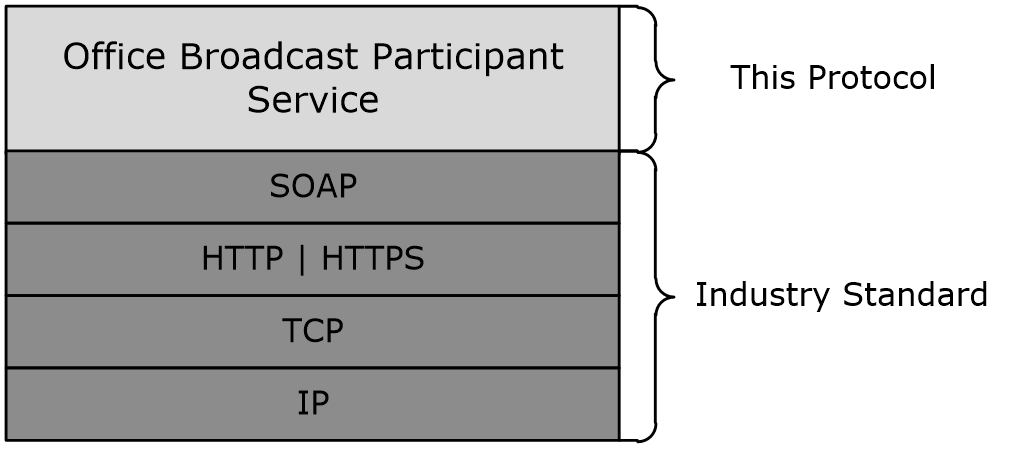 Figure 1: This protocol in relation to other protocolsThis protocol works in conjunction with the Office Broadcast Presentation Service protocol as described in [MS-OBPRS] and uses the Web Application Open Platform Interface protocol for file retrieval as described in [MS-WOPI].Prerequisites/PreconditionsThis protocol operates between a protocol client and a protocol server that is identified by a URL that is known by protocol clients. The protocol server endpoint is formed by appending "/m/met/Participant.svc" to the URL of the site, for example: http://www.example.com/m/met/Participant.svcThis protocol requires that a broadcast session be started and in progress prior to joining it. Broadcast sessions can be started using the Office Broadcast Presentation Service Protocol as defined in [MS-OBPRS].This protocol requires that files being used in broadcast sessions be identified and accessed as specified in [MS-WOPI].This protocol assumes that authentication has been performed by the underlying protocols.Applicability StatementThis protocol is designed to join in-progress broadcast sessions on the protocol server and to retrieve broadcast session information on the protocol server.Versioning and Capability NegotiationThis protocol uses multiple transports with SOAP, as specified in section 2.1.Vendor-Extensible FieldsNone.Standards AssignmentsNone. MessagesIn the following sections, the schema definition might differ from the processing rules imposed by the protocol. The WSDL in this specification matches the WSDL that shipped with the product and provides a base description of the schema. The text that introduces the WSDL might specify differences that reflect actual Microsoft product behavior. For example, the schema definition might allow for an element to be empty, null, or not present but the behavior of the protocol as specified restricts the same elements to being non-empty, not null, and present.TransportProtocol servers MUST support SOAP over HTTP. Protocol servers SHOULD additionally support SOAP over HTTPS for securing communication with clients. Protocol messages MUST be formatted as specified either in [SOAP1.1] section 4 or in [SOAP1.2-1/2007] section 5. Protocol server faults MUST be returned either using HTTP Status Codes, as specified in [RFC2616] section 10 or using SOAP faults, as specified in either [SOAP1.1] section 4.4 or in [SOAP1.2-1/2007] section 5.4.Common Message SyntaxThis section contains common definitions that are used by this protocol. The syntax of the definitions uses XML schema, as specified in [XMLSCHEMA1/2] and [XMLSCHEMA2/2], and WSDL, as specified in [WSDL].NamespacesThis specification defines and references various XML namespaces using the mechanisms specified in [XMLNS]. Although this specification associates a specific XML namespace prefix for each XML namespace that is used, the choice of any particular XML namespace prefix is implementation-specific and not significant for interoperability.MessagesThis specification does not define any common WSDL message definitions.ElementsThis specification does not define any common XML schema element definitions.Complex TypesThe following table summarizes the set of common XML schema complex type definitions defined by this specification. XML schema complex type definitions that are specific to a particular operation are described with the operation.ArrayOfKeyValueOfstringstringNamespace: http://schemas.microsoft.com/2003/10/Serialization/ArraysA complex type that specifies a list of key/value pairs.<xs:complexType name="ArrayOfKeyValueOfstringstring" xmlns:xs="http://www.w3.org/2001/XMLSchema">  <xs:sequence>    <xs:element minOccurs="0" maxOccurs="unbounded" name="KeyValueOfstringstring">      <xs:complexType>        <xs:sequence>          <xs:element name="Key" nillable="true" type="xs:string"/>          <xs:element name="Value" nillable="true" type="xs:string"/>        </xs:sequence>      </xs:complexType>    </xs:element>  </xs:sequence></xs:complexType>KeyValueOfstringstring: A key/value pair. This element MUST be present.KeyValueOfstringstring.Key:  An xs:string ([XMLSCHEMA2/2] section 3.2.1) element that specifies the key in a key/value pair. This element MUST be present. KeyValueOfstringstring.Value:  An xs:string ([XMLSCHEMA2/2] section 3.2.1) element that specifies the value in a key/value pair. This element MUST be present.ArrayOfPPTBroadcastAnimationStepDataNamespace: http://schemas.datacontract.org/2004/07/Microsoft.Office.Server.Broadcast.Interface.DataA complex type that specifies a list of PPTBroadcastAnimationStepData (section 2.2.4.5) elements. Each element in the list specifies a step in an animation timeline. Each entry in the list MUST have a unique value in its TimelineId (section 2.2.4.5) field.<xs:complexType name="ArrayOfPPTBroadcastAnimationStepData" xmlns:xs="http://www.w3.org/2001/XMLSchema">  <xs:sequence>    <xs:element minOccurs="0" maxOccurs="unbounded" name="PPTBroadcastAnimationStepData" nillable="true" type="tns1:PPTBroadcastAnimationStepData"/>  </xs:sequence></xs:complexType>PPTBroadcastAnimationStepData:  Specifies a PPTBroadcastAnimationStepData (section 2.2.4.5) element. The element MUST be present. ArrayOfPPTBroadcastMediaStateDataNamespace: http://schemas.datacontract.org/2004/07/Microsoft.Office.Server.Broadcast.Interface.DataA complex type that specifies a list of PPTBroadcastMediaStateData (section 2.2.4.6) elements. Each element in the list specifies a state for a multimedia object. Each entry in the list MUST have a unique value in its MediaId field.<xs:complexType name="ArrayOfPPTBroadcastMediaStateData" xmlns:xs="http://www.w3.org/2001/XMLSchema">  <xs:sequence>    <xs:element minOccurs="0" maxOccurs="unbounded" name="PPTBroadcastMediaStateData" nillable="true" type="tns1:PPTBroadcastMediaStateData"/>  </xs:sequence></xs:complexType>PPTBroadcastMediaStateData:  Specifies a PPTBroadcastMediaStateData element. This element MUST be present.EnumTypesNamespace: http://schemas.datacontract.org/2004/07/Microsoft.Office.Server.Broadcast.Interface.DataThis complex type is reserved and MUST be ignored.<xs:complexType name="EnumTypes" xmlns:xs="http://www.w3.org/2001/XMLSchema">  <xs:sequence>    <xs:element minOccurs="0" name="AppType" type="tns1:AppType"/>    <xs:element minOccurs="0" name="BroadcastAppCapability" type="tns1:BroadcastAppCapability"/>    <xs:element minOccurs="0" name="BroadcastDataKey" type="tns1:BroadcastDataKey"/>    <xs:element minOccurs="0" name="BroadcastState" type="tns1:BroadcastState"/>    <xs:element minOccurs="0" name="PPTMediaPlaybackState" type="tns1:PPTMediaPlaybackState"/>    <xs:element minOccurs="0" name="PPTSlideShowState" type="tns1:PPTSlideShowState"/>  </xs:sequence></xs:complexType>AppType:  This element is reserved and MUST be ignored.BroadcastAppCapability:  This element is reserved and MUST be ignored.BroadcastDataKey:  This element is reserved and MUST be ignored.BroadcastState:  This element is reserved and MUST be ignored.PPTMediaPlaybackState:  This element is reserved and MUST be ignored.PPTSlideShowState:  This element is reserved and MUST be ignored.PPTBroadcastAnimationStepDataNamespace: http://schemas.datacontract.org/2004/07/Microsoft.Office.Server.Broadcast.Interface.DataA complex type that specifies a step in an animation timeline.<xs:complexType name="PPTBroadcastAnimationStepData" xmlns:xs="http://www.w3.org/2001/XMLSchema">  <xs:sequence>    <xs:element minOccurs="0" name="Step" type="xs:int"/>    <xs:element minOccurs="0" name="TimelineId" nillable="true" type="xs:string"/>  </xs:sequence></xs:complexType>Step:  An xs:int ([XMLSCHEMA2/2] section 3.3.17) element that specifies the step number in the animation timeline given by the TimelineId field. This element MUST be present.TimelineId:  An xs:string ([XMLSCHEMA2/2] section 3.2.1) element that specifies an identifier of the animation timeline. This element MUST be present.PPTBroadcastMediaStateDataNamespace: http://schemas.datacontract.org/2004/07/Microsoft.Office.Server.Broadcast.Interface.DataA complex type that specifies a state for a multimedia object such as an embedded video clip.<xs:complexType name="PPTBroadcastMediaStateData" xmlns:xs="http://www.w3.org/2001/XMLSchema">  <xs:sequence>    <xs:element minOccurs="0" name="AtPosition" type="xs:double"/>    <xs:element minOccurs="0" name="MediaId" nillable="true" type="xs:string"/>    <xs:element minOccurs="0" name="State" type="tns1:PPTMediaPlaybackState"/>  </xs:sequence></xs:complexType>AtPosition: An xs:double ([XMLSCHEMA2/2] section 3.2.5) element that specifies the time code of the multimedia object identified by the MediaId field when the State field is changed. This element MUST be present.MediaId:  An xs:string ([XMLSCHEMA2/2] section 3.2.1) element that specifies an identifier of the multimedia object. This element MUST be present.State:  A PPTMediaPlaybackState (section 2.2.5.9) element that specifies the playback state of the multimedia object identified by the MediaId field. This element MUST be present.PPTStateDataNamespace: http://schemas.datacontract.org/2004/07/Microsoft.Office.Server.Broadcast.Interface.DataA complex type that specifies data about the state of a broadcast session of a presentation.<xs:complexType name="PPTStateData" xmlns:xs="http://www.w3.org/2001/XMLSchema">  <xs:sequence>    <xs:element minOccurs="0" name="AnimationStepDataList" nillable="true" type="tns1:ArrayOfPPTBroadcastAnimationStepData"/>    <xs:element minOccurs="0" name="MediaStateDataList" nillable="true" type="tns1:ArrayOfPPTBroadcastMediaStateData"/>    <xs:element minOccurs="0" name="PPTSlideShowState" type="tns1:PPTSlideShowState"/>    <xs:element minOccurs="0" name="SlideId" type="xs:unsignedInt"/>    <xs:element minOccurs="0" name="SlideIndex" type="xs:unsignedInt"/>  </xs:sequence></xs:complexType>AnimationStepDataList: An ArrayOfPPTBroadcastAnimationStepData (section 2.2.4.2) element that specifies the state of each of the animation timelines. This element MUST be present.MediaStateDataList: An ArrayOfPPTBroadcastMediaStateData (section 2.2.4.3) element that specifies the state of each of the multimedia objects. This element MUST be present.PPTSlideShowState:  A PPTSlideShowState (section 2.2.5.10) element that specifies the current state of the slide show. This element MUST be present.SlideId:  An xs:unsignedInt ([XMLSCHEMA2/2] section 3.3.22) element that specifies the identifier of the presentation slide. This element MUST be present.SlideIndex:  An xs:unsignedInt ([XMLSCHEMA2/2] section 3.3.22) element that specifies the zero-based ordered index of the presentation slide. This element MUST be present if SlideId is equal to 0. This element MUST be ignored if SlideId is not equal to 0.ServiceErrorNamespace: http://schemas.datacontract.org/2004/07/Microsoft.Office.Server.Broadcast.Pipe.InterfaceA complex type that specifies error information returned from the protocol server to a protocol client.<xs:complexType name="ServiceError" xmlns:xs="http://www.w3.org/2001/XMLSchema">  <xs:sequence>    <xs:element minOccurs="0" name="Message" nillable="true" type="xs:string"/>    <xs:element minOccurs="0" name="RecommendedActions" type="tns2:ClientActions"/>    <xs:element minOccurs="0" name="Title" nillable="true" type="xs:string"/>    <xs:element minOccurs="0" name="Type" type="tns2:ServiceErrorType"/>  </xs:sequence></xs:complexType>Message: An xs:string ([XMLSCHEMA2/2] section 3.2.1) element that specifies the error message description. The string length MUST be greater than zero if the Type element has a value of ApplicationError. This element MUST be present. RecommendedActions:  This element is reserved and MUST be ignored. Title: An xs:string ([XMLSCHEMA2/2] section 3.2.1) element that specifies the error title. The string length MUST be greater than zero if the Type element has a value of ApplicationError. This element MUST be present. Type:  A ServiceErrorType (section 2.2.5.11) element that specifies the error type. This element MUST be present. ServiceResultNamespace: http://schemas.datacontract.org/2004/07/Microsoft.Office.Server.Broadcast.Pipe.InterfaceA complex type that specifies the result of a protocol method. The protocol server returns this type to the protocol client containing either a successful Result element or an Error element.<xs:complexType name="ServiceResult" xmlns:xs="http://www.w3.org/2001/XMLSchema">  <xs:sequence>    <xs:element minOccurs="0" name="Error" nillable="true" type="tns2:ServiceError"/>    <xs:element minOccurs="0" name="Result" nillable="true" type="xs:anyType"/>  </xs:sequence></xs:complexType>Error: An optional ServiceError (section 2.2.4.8) element that specifies an error result of a protocol message response. This element MUST be NULL if the Result element is not NULL. Result: An optional xs:anyType ([XMLSCHEMA1/2] section 3.4.7) element that specifies a successful result of a protocol message response. This element MUST be NULL if the Error element is not NULL. WordStateDataNamespace: http://schemas.datacontract.org/2004/07/Microsoft.Office.Server.Broadcast.Interface.DataA complex type that specifies data about the state of a broadcast session of a document.<xs:complexType name="WordStateData" xmlns:xs="http://www.w3.org/2001/XMLSchema">  <xs:sequence>    <xs:element minOccurs="0" name="Offset" type="xs:double"/>    <xs:element minOccurs="0" name="Page" type="xs:int"/>  </xs:sequence></xs:complexType>Offset:  An xs:double ([XMLSCHEMA2/2] section 3.2.5) element that specifies a percentage offset from the top of the page defined by the Page field. This element MUST be present.Page:  An xs:int ([XMLSCHEMA2/2] section 3.3.17) element that specifies the one-based ordered index of the current page within the set of all pages of the document. This element MUST be present.Simple TypesThe following table summarizes the set of common XML schema simple type definitions defined by this specification. XML schema simple type definitions that are specific to a particular operation are described with the operation.AppTypeNamespace: http://schemas.datacontract.org/2004/07/Microsoft.Office.Server.Broadcast.Interface.DataA simple type that specifies an enumeration of all the possible broadcast session types.<xs:simpleType name="AppType" xmlns:xs="http://www.w3.org/2001/XMLSchema">  <xs:restriction base="xs:string">    <xs:enumeration value="PPT"/>    <xs:enumeration value="Word"/>  </xs:restriction></xs:simpleType>The following table specifies the allowable values for the AppType simple type.BroadcastAppCapabilityNamespace: http://schemas.datacontract.org/2004/07/Microsoft.Office.Server.Broadcast.Interface.DataThis simple type is reserved and MUST be ignored.<xs:simpleType name="BroadcastAppCapability" xmlns:xs="http://www.w3.org/2001/XMLSchema">  <xs:restriction base="xs:string">    <xs:enumeration value="SessionTimeout"/>    <xs:enumeration value="SessionIdleTimeOut"/>    <xs:enumeration value="SupportVideo"/>    <xs:enumeration value="SupportAudio"/>    <xs:enumeration value="SupportNotes"/>    <xs:enumeration value="MediaExtensions"/>    <xs:enumeration value="MaxMediaSize"/>  </xs:restriction></xs:simpleType>The following table specifies the allowable values for the BroadcastAppCapability simple type.BroadcastDataKeyNamespace: http://schemas.datacontract.org/2004/07/Microsoft.Office.Server.Broadcast.Interface.DataA simple type that specifies an enumeration of a set of keys to data stored in the protocol server for a given session.<xs:simpleType name="BroadcastDataKey" xmlns:xs="http://www.w3.org/2001/XMLSchema">  <xs:restriction base="xs:string">    <xs:enumeration value="AppType"/>    <xs:enumeration value="SequenceNumber"/>    <xs:enumeration value="FileVersion"/>    <xs:enumeration value="OriginalFileName"/>    <xs:enumeration value="BroadcastState"/>    <xs:enumeration value="AppSpecificStateData"/>    <xs:enumeration value="NotesUrl"/>    <xs:enumeration value="DataVersion"/>  </xs:restriction></xs:simpleType>The following table specifies the allowable values for the BroadcastDataKey simple type.BroadcastStateNamespace: http://schemas.datacontract.org/2004/07/Microsoft.Office.Server.Broadcast.Interface.DataA simple type that specifies an enumeration of all the possible broadcast session states.<xs:simpleType name="BroadcastState" xmlns:xs="http://www.w3.org/2001/XMLSchema">  <xs:restriction base="xs:string">    <xs:enumeration value="BroadcastNotStartedYet"/>    <xs:enumeration value="BroadcastStarted"/>    <xs:enumeration value="BroadcastEnded"/>  </xs:restriction></xs:simpleType>The following table specifies the allowable values for the BroadcastState simple type.charNamespace: http://schemas.microsoft.com/2003/10/Serialization/A simple type that is reserved. The protocol client and protocol server MUST NOT use this as the type of any element. The protocol client and protocol server MUST ignore it if receiving an element of this type.<xs:simpleType name="char" xmlns:xs="http://www.w3.org/2001/XMLSchema">  <xs:restriction base="xs:int"/></xs:simpleType>ClientActionsNamespace: http://schemas.datacontract.org/2004/07/Microsoft.Office.Server.Broadcast.Pipe.InterfaceA simple type that is reserved and MUST be ignored.<xs:simpleType name="ClientActions" xmlns:xs="http://www.w3.org/2001/XMLSchema">  <xs:list>    <xs:simpleType>      <xs:restriction base="xs:string">        <xs:enumeration value="None"/>        <xs:enumeration value="Dismiss"/>        <xs:enumeration value="Close"/>        <xs:enumeration value="OpenInClient"/>        <xs:enumeration value="Refresh"/>      </xs:restriction>    </xs:simpleType>  </xs:list></xs:simpleType>The following table specifies the allowable values for the ClientActions simple type.durationNamespace: http://schemas.microsoft.com/2003/10/Serialization/A simple type that is reserved. The protocol client and protocol server MUST NOT use this as the type of any element. The protocol client and protocol server MUST ignore it if receiving an element of this type.<xs:simpleType name="duration" xmlns:xs="http://www.w3.org/2001/XMLSchema">  <xs:restriction base="xs:duration">    <xs:pattern value="\-?P(\d*D)?(T(\d*H)?(\d*M)?(\d*(\.\d*)?S)?)?"/>    <xs:minInclusive value="-P10675199DT2H48M5.4775808S"/>    <xs:maxInclusive value="P10675199DT2H48M5.4775807S"/>  </xs:restriction></xs:simpleType>guidNamespace: http://schemas.microsoft.com/2003/10/Serialization/A simple type that is reserved. The protocol client and protocol server MUST NOT use this as the type of any element. The protocol client and protocol server MUST ignore it if receiving an element of this type.<xs:simpleType name="guid" xmlns:xs="http://www.w3.org/2001/XMLSchema">  <xs:restriction base="xs:string">    <xs:pattern value="[\da-fA-F]{8}-[\da-fA-F]{4}-[\da-fA-F]{4}-[\da-fA-F]{4}-[\da-fA-F]{12}"/>  </xs:restriction></xs:simpleType>PPTMediaPlaybackStateNamespace: http://schemas.datacontract.org/2004/07/Microsoft.Office.Server.Broadcast.Interface.DataA simple type that specifies an enumeration of the different states a multimedia object can be in.<xs:simpleType name="PPTMediaPlaybackState" xmlns:xs="http://www.w3.org/2001/XMLSchema">  <xs:restriction base="xs:string">    <xs:enumeration value="Paused"/>    <xs:enumeration value="Playing"/>    <xs:enumeration value="Stopped"/>  </xs:restriction></xs:simpleType>The following table specifies the allowable values for the PPTMediaPlaybackState simple type.PPTSlideShowStateNamespace: http://schemas.datacontract.org/2004/07/Microsoft.Office.Server.Broadcast.Interface.DataA simple type that specifies an enumeration of all the possible slide show states.<xs:simpleType name="PPTSlideShowState" xmlns:xs="http://www.w3.org/2001/XMLSchema">  <xs:restriction base="xs:string">    <xs:enumeration value="BlackScreen"/>    <xs:enumeration value="WhiteScreen"/>    <xs:enumeration value="Normal"/>    <xs:enumeration value="SlideShowEnded"/>  </xs:restriction></xs:simpleType>The following table specifies the allowable values for the PPTSlideShowState simple type.ServiceErrorTypeNamespace: http://schemas.datacontract.org/2004/07/Microsoft.Office.Server.Broadcast.Pipe.InterfaceA simple type that specifies an enumeration of a set of protocol errors returned by the protocol server to the protocol client.<xs:simpleType name="ServiceErrorType" xmlns:xs="http://www.w3.org/2001/XMLSchema">  <xs:restriction base="xs:string">    <xs:enumeration value="UnknownError"/>    <xs:enumeration value="ApplicationError"/>    <xs:enumeration value="Timeout"/>    <xs:enumeration value="ServiceBusy"/>    <xs:enumeration value="SessionFull"/>  </xs:restriction></xs:simpleType>The following table specifies the allowable values for the ServiceErrorType simple type.AttributesThis specification does not define any common XML schema attribute definitions.GroupsThis specification does not define any common XML schema group definitions.Attribute GroupsThis specification does not define any common XML schema attribute group definitions.Protocol DetailsIn the following sections, the schema definition might differ from the processing rules imposed by the protocol. The WSDL in this specification matches the WSDL that shipped with the product and provides a base description of the schema. The text that introduces the WSDL might specify differences that reflect actual Microsoft product behavior. For example, the schema definition might allow for an element to be empty, null, or not present but the behavior of the protocol as specified restricts the same elements to being non-empty, not null, and present.The client side of this protocol is simply a pass-through. That is, no additional timers or other state is required on the client side of this protocol. Calls that are made by the higher-layer protocol or application are passed directly to the transport, and the results that are returned by the transport are passed directly to the higher-layer protocol or application.Except where specified, protocol clients SHOULD interpret Hypertext Transfer Protocol (HTTP) status codes that are returned by the protocol server as specified in [RFC2616], section 10. This protocol allows protocol servers to notify protocol clients of application-level faults by using SOAP faults. Except where otherwise specified, these SOAP faults are not significant for interoperability and protocol clients can interpret them in an implementation-specific manner. This protocol allows protocol servers to perform implementation-specific authorization checks and to notify protocol clients of authorization faults by using either HTTP status codes or SOAP faults, as specified previously in this section.Server DetailsThe following high-level sequence diagram illustrates the operation of the participant client protocol.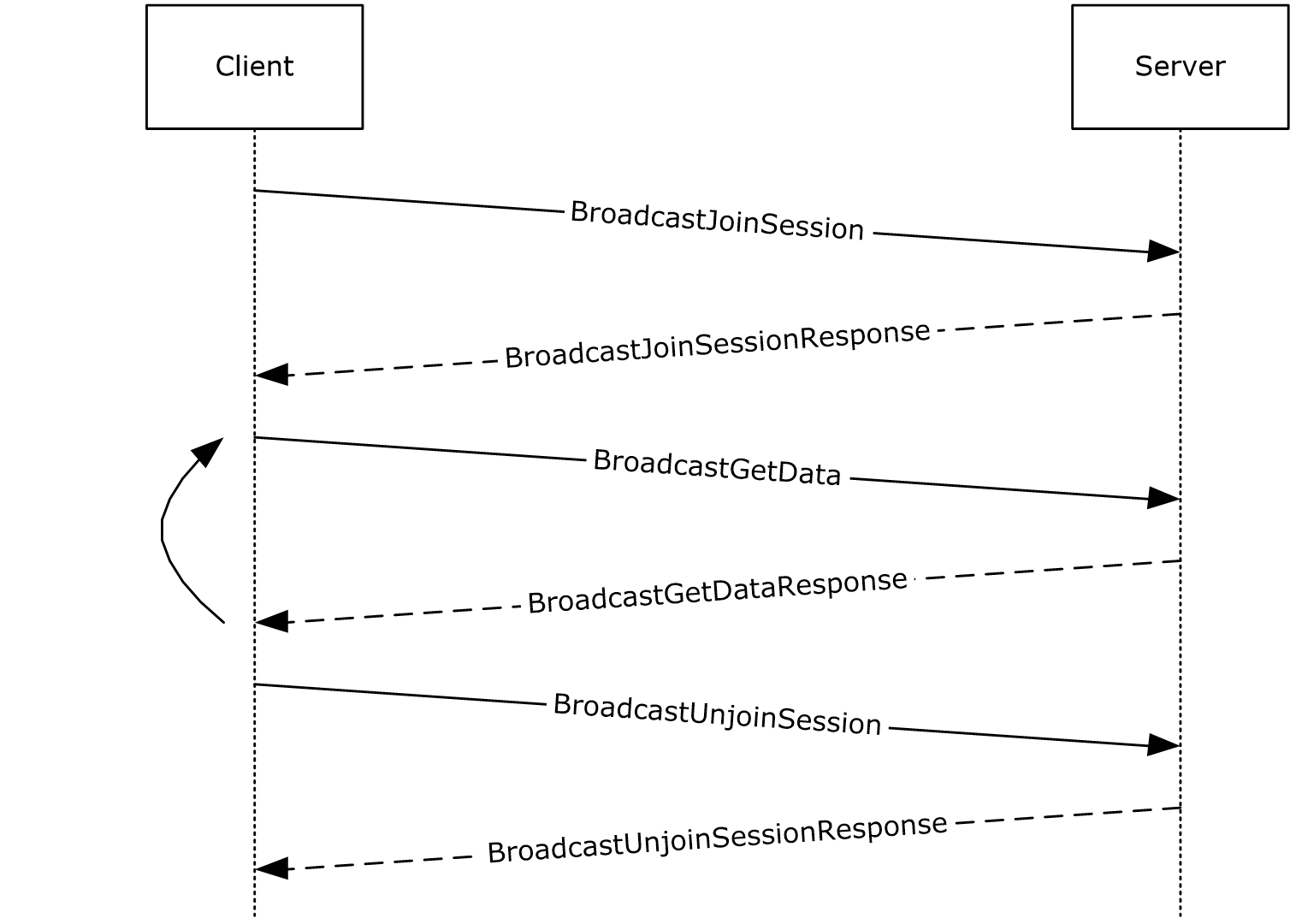 Figure 2: Office Broadcast Participant Service high-level sequence diagram for participant clientsThe operation begins when a protocol client acting as broadcast session participant sends a BroadcastJoinSession (section 3.1.4.2) message. The server responds with a BroadcastJoinSessionResponse message indicating the results of the operation. If the join is successful, the protocol client sends one or more BroadcastGetData (section 3.1.4.1) messages, and the protocol server responds to each with a BroadcastGetDataResponse message containing the current state of the broadcast session. When the participant client wishes to leave the broadcast, the protocol client sends a BroadcastUnjoinSession (section 3.1.4.3) message and the protocol server responds with a BroadcastUnjoinSessionResponse message to acknowledge the request.Abstract Data ModelThis section describes a conceptual model of possible data organization that an implementation maintains to participate in this protocol. The described organization is provided to facilitate the explanation of how the protocol behaves. This document does not mandate that implementations adhere to this model as long as their external behavior is consistent with that described in this document.Note that the abstract interface notation "(Public)" indicates that the abstract data model element can be directly accessed from outside this protocol.SessionId (Public): An entity that represents a unique identifier for a broadcast session.BroadcastState (Public): An entity that represents the state of the broadcast session.AppSpecificStateData (Public): An entity that represents state specific to the application for which this protocol is being used.TimersNone.InitializationNone.Message Processing Events and Sequencing RulesThe following table summarizes the list of operations as defined by this specification.BroadcastGetDataThe BroadcastGetData operation is used by the protocol client to retrieve information about the current state of the broadcast session on the protocol server.The following is the WSDL port type specification of the BroadcastGetData WSDL operation.<wsdl:operation name="BroadcastGetData" xmlns:wsdl="http://schemas.xmlsoap.org/wsdl/">  <wsdl:input wsaw:Action="http://schemas.microsoft.com/office/Broadcast/Server/WebServices/BroadcastParticipantService/IParticipantService/BroadcastGetData" message="tns:IParticipantService_BroadcastGetData_InputMessage" xmlns:wsaw="http://www.w3.org/2006/05/addressing/wsdl"/>  <wsdl:output wsaw:Action="http://schemas.microsoft.com/office/Broadcast/Server/WebServices/BroadcastParticipantService/IParticipantService/BroadcastGetDataResponse" message="tns:IParticipantService_BroadcastGetData_OutputMessage" xmlns:wsaw="http://www.w3.org/2006/05/addressing/wsdl"/></wsdl:operation>The protocol client sends a BroadcastGetDataSoapIn request message, and the protocol server MUST respond with a BroadcastGetDataSoapOut response message.MessagesThe following table summarizes the set of WSDL message definitions that are specific to this operation.IParticipantService_BroadcastGetData_InputMessageThe request WSDL message for the BroadcastGetData WSDL operation.The SOAP action value is:http://schemas.microsoft.com/office/Broadcast/Server/WebServices/BroadcastParticipantService/IParticipantService/BroadcastGetDataThe SOAP body contains the BroadcastGetData element.IParticipantService_BroadcastGetData_OutputMessageThe response WSDL message for the BroadcastGetData WSDL operation.The SOAP body contains the BroadcastGetDataResponse element.ElementsThe following table summarizes the XML schema element definitions that are specific to this operation.BroadcastGetDataThe BroadcastGetData element specifies the input data for the BroadcastGetData WSDL operation.<xs:element name="BroadcastGetData" xmlns:xs="http://www.w3.org/2001/XMLSchema">  <xs:complexType>    <xs:sequence>      <xs:element xmlns:tns1="http://schemas.datacontract.org/2004/07/Microsoft.Office.Server.Broadcast.Interface.Data" minOccurs="0" name="user" nillable="true" type="tns1:BroadcastUser"/>      <xs:element minOccurs="0" name="sequenceNumber" type="xs:int"/>    </xs:sequence>  </xs:complexType></xs:element>user: A BroadcastUser (section 3.1.4.1.3.1) element that is obtained by making a BroadcastJoinSession (section 3.1.4.2.2.1) web method call. This element MUST be present.sequenceNumber: An xs:int ([XMLSCHEMA2/2] section 3.3.17) element that specifies the sequence number of the data returned by the previous BroadcastGetData (section 3.1.4.1.2.1) operation, if any. A value of 0 MUST be passed if this is the first BroadcastGetData operation performed by the protocol client. A value of 0 MAY be passed at any time. This element MUST be present.BroadcastGetDataResponseThe BroadcastGetDataResponse element specifies the result data for the BroadcastGetData WSDL operation.<xs:element name="BroadcastGetDataResponse" xmlns:xs="http://www.w3.org/2001/XMLSchema">  <xs:complexType>    <xs:sequence>      <xs:element xmlns:tns2="http://schemas.datacontract.org/2004/07/Microsoft.Office.Server.Broadcast.Pipe.Interface" minOccurs="0" name="BroadcastGetDataResult" nillable="true" type="tns2:ServiceResult"/>    </xs:sequence>  </xs:complexType></xs:element>BroadcastGetDataResult: A ServiceResult (section 2.2.4.9) element that specifies the result of the operation. This element MUST be present.If the Error child element of the ServiceResult element is not NULL, the Result child element MUST be NULL.If the Error child element of the ServiceResult element is NULL, the Result child element MUST follow the following specified behavior:If the sequenceNumber parameter to the BroadcastGetData (section 3.1.4.1.2.1) operation is nonzero and is greater than or equal to the sequence number most recently received by the protocol server from an Office Broadcast Presentation Service [MS-OBPRS] protocol client, the Result child element MUST NOT be present. This indicates to the protocol client that the state data of the broadcast session has not changed.In all other cases, the Result child element MUST be present and MUST be an ArrayOfKeyValueOfStringString (section 2.2.4.1) element. The ArrayOfKeyValueOfStringString contains KeyValueOfStringString child elements where the Key child element MUST be a BroadcastDataKey (section 2.2.5.3) enumeration value of type xs:string ([XMLSCHEMA2/2] section 3.2.1).  The Value child of a KeyValueOfStringString element MUST conform to the following table, and all the values are returned as xs:string ([XMLSCHEMA2/2] section 3.2.1) format.Complex TypesThe following table summarizes the XML schema complex type definitions that are specific to this operation.BroadcastUserNamespace: http://schemas.datacontract.org/2004/07/Microsoft.Office.Server.Broadcast.Interface.DataA complex type that specifies a user of a broadcast session.<xs:complexType name="BroadcastUser" xmlns:xs="http://www.w3.org/2001/XMLSchema">  <xs:sequence>    <xs:element minOccurs="0" name="SessionId" nillable="true" type="xs:string"/>    <xs:element minOccurs="0" name="UserToken" nillable="true" type="xs:string"/>  </xs:sequence></xs:complexType>SessionId:  An xs:string ([XMLSCHEMA2/2] section 3.2.1) element that specifies the identifier of the broadcast session on the protocol server. This element MUST be present.UserToken:  An xs:string ([XMLSCHEMA2/2] section 3.2.1) element that specifies the identifier of a user of the broadcast session on the protocol server. This element MUST be present.Simple TypesNone.AttributesNone.GroupsNone.Attribute GroupsNone.BroadcastJoinSessionThe BroadcastJoinSession operation is used to join a protocol client to a broadcast session.The following is the WSDL port type specification of the BroadcastJoinSession WSDL operation.<wsdl:operation name="BroadcastJoinSession" xmlns:wsdl="http://schemas.xmlsoap.org/wsdl/">  <wsdl:input wsaw:Action="http://schemas.microsoft.com/office/Broadcast/Server/WebServices/BroadcastParticipantService/IParticipantService/BroadcastJoinSession" message="tns:IParticipantService_BroadcastJoinSession_InputMessage" xmlns:wsaw="http://www.w3.org/2006/05/addressing/wsdl"/>  <wsdl:output wsaw:Action="http://schemas.microsoft.com/office/Broadcast/Server/WebServices/BroadcastParticipantService/IParticipantService/BroadcastJoinSessionResponse" message="tns:IParticipantService_BroadcastJoinSession_OutputMessage" xmlns:wsaw="http://www.w3.org/2006/05/addressing/wsdl"/></wsdl:operation>The protocol client sends a BroadcastJoinSessionSoapIn request message, and the protocol server MUST respond with a BroadcastJoinSessionSoapOut response message.MessagesThe following table summarizes the set of WSDL message definitions that are specific to this operation.IParticipantService_BroadcastJoinSession_InputMessageThe request WSDL message for the BroadcastJoinSession WSDL operation.The SOAP action value is:http://schemas.microsoft.com/office/Broadcast/Server/WebServices/BroadcastParticipantService/IParticipantService/BroadcastJoinSessionThe SOAP body contains the BroadcastJoinSession element.IParticipantService_BroadcastJoinSession_OutputMessageThe response WSDL message for the BroadcastJoinSession WSDL operation.The SOAP body contains the BroadcastJoinSessionResponse element.ElementsThe following table summarizes the XML schema element definitions that are specific to this operation.BroadcastJoinSessionThe BroadcastJoinSession element specifies the input data for the BroadcastJoinSession WSDL operation.<xs:element name="BroadcastJoinSession" xmlns:xs="http://www.w3.org/2001/XMLSchema">  <xs:complexType>    <xs:sequence>      <xs:element minOccurs="0" name="sessionId" nillable="true" type="xs:string"/>    </xs:sequence>  </xs:complexType></xs:element>sessionId:  An xs:string ([XMLSCHEMA2/2] section 3.2.1) element that specifies an identifier for the broadcast session. This identifier MUST conform to the pattern WOPISrc=<source>&access_token=<token>, where <source> is the WOPISrc parameter as defined in [MS-WOPI] section 3.1.5.1.1.2.3.3, and <token> is the <token> parameter as defined  in [MS-WOPI] section 2.2.3.BroadcastJoinSessionResponseThe BroadcastJoinSessionResponse element specifies the result data for the BroadcastJoinSession WSDL operation.<xs:element name="BroadcastJoinSessionResponse" xmlns:xs="http://www.w3.org/2001/XMLSchema">  <xs:complexType>    <xs:sequence>      <xs:element xmlns:tns2="http://schemas.datacontract.org/2004/07/Microsoft.Office.Server.Broadcast.Pipe.Interface" minOccurs="0" name="BroadcastJoinSessionResult" nillable="true" type="tns2:ServiceResult"/>    </xs:sequence>  </xs:complexType></xs:element>BroadcastJoinSessionResult: A ServiceResult (section 2.2.4.9) element that specifies the result of the operation. This element MUST be present. The Result child element MUST be a BroadcastUser (section 3.1.4.1.3.1) if the Error child element is not present.Complex TypesNone.Simple TypesNone.AttributesNone.GroupsNone.Attribute GroupsNone.BroadcastUnjoinSessionThe BroadcastUnjoinSession operation is used to disjoin a protocol client from a broadcast session.The following is the WSDL port type specification of the BroadcastUnjoinSession WSDL operation.<wsdl:operation name="BroadcastUnjoinSession" xmlns:wsdl="http://schemas.xmlsoap.org/wsdl/">  <wsdl:input wsaw:Action="http://schemas.microsoft.com/office/Broadcast/Server/WebServices/BroadcastParticipantService/IParticipantService/BroadcastUnjoinSession" message="tns:IParticipantService_BroadcastUnjoinSession_InputMessage" xmlns:wsaw="http://www.w3.org/2006/05/addressing/wsdl"/>  <wsdl:output wsaw:Action="http://schemas.microsoft.com/office/Broadcast/Server/WebServices/BroadcastParticipantService/IParticipantService/BroadcastUnjoinSessionResponse" message="tns:IParticipantService_BroadcastUnjoinSession_OutputMessage" xmlns:wsaw="http://www.w3.org/2006/05/addressing/wsdl"/></wsdl:operation>The protocol client sends a BroadcastUnjoinSessionSoapIn request message, and the protocol server MUST respond with a BroadcastUnjoinSessionSoapOut response message.MessagesThe following table summarizes the set of WSDL message definitions that are specific to this operation.IParticipantService_BroadcastUnjoinSession_InputMessageThe request WSDL message for the BroadcastUnjoinSession WSDL operation.The SOAP action value is:http://schemas.microsoft.com/office/Broadcast/Server/WebServices/BroadcastParticipantService/IParticipantService/BroadcastUnjoinSessionThe SOAP body contains the BroadcastUnjoinSession element.IParticipantService_BroadcastUnjoinSession_OutputMessageThe response WSDL message for the BroadcastUnjoinSession WSDL operation.The SOAP body contains the BroadcastUnjoinSessionResponse element.ElementsThe following table summarizes the XML schema element definitions that are specific to this operation.BroadcastUnjoinSessionThe BroadcastUnjoinSession element specifies the input data for the BroadcastUnjoinSession WSDL operation.<xs:element name="BroadcastUnjoinSession" xmlns:xs="http://www.w3.org/2001/XMLSchema">  <xs:complexType>    <xs:sequence>      <xs:element minOccurs="0" name="sessionId" nillable="true" type="xs:string"/>    </xs:sequence>  </xs:complexType></xs:element>sessionId:  An xs:string ([XMLSCHEMA2/2] section 3.2.1) element that specifies the broadcast session to disjoin from. This element MUST be present.BroadcastUnjoinSessionResponseThe BroadcastUnjoinSessionResponse element specifies the result data for the BroadcastUnjoinSession WSDL operation.<xs:element name="BroadcastUnjoinSessionResponse" xmlns:xs="http://www.w3.org/2001/XMLSchema">  <xs:complexType>    <xs:sequence>      <xs:element xmlns:tns2="http://schemas.datacontract.org/2004/07/Microsoft.Office.Server.Broadcast.Pipe.Interface" minOccurs="0" name="BroadcastUnjoinSessionResult" nillable="true" type="tns2:ServiceResult"/>    </xs:sequence>  </xs:complexType></xs:element>BroadcastUnjoinSessionResult: A ServiceResult (section 2.2.4.9) element that specifies the result of the operation. This element MUST be present. If the Result child element is present, it MUST be ignored by the protocol client.Complex TypesNone.Simple TypesNone.AttributesNone.GroupsNone.Attribute GroupsNone.BroadcastPingThe BroadcastPing operation is used by a protocol client to check if the protocol server is available.The following is the WSDL port type specification of the BroadcastPing WSDL operation.<wsdl:operation name="BroadcastPing" xmlns:wsdl="http://schemas.xmlsoap.org/wsdl/">  <wsdl:input wsaw:Action="http://schemas.microsoft.com/office/Broadcast/Server/WebServices/BroadcastParticipantService/IParticipantService/BroadcastPing" message="tns:IParticipantService_BroadcastPing_InputMessage" xmlns:wsaw="http://www.w3.org/2006/05/addressing/wsdl"/>  <wsdl:output wsaw:Action="http://schemas.microsoft.com/office/Broadcast/Server/WebServices/BroadcastParticipantService/IParticipantService/BroadcastPingResponse" message="tns:IParticipantService_BroadcastPing_OutputMessage" xmlns:wsaw="http://www.w3.org/2006/05/addressing/wsdl"/></wsdl:operation>The protocol client sends a BroadcastPingSoapIn request message, as specified in section 3.1.4.4.1.1, and the protocol server MUST respond with a BroadcastPingSoapOut response message, as specified in section 3.1.4.4.1.2.MessagesThe following table summarizes the set of WSDL message definitions that are specific to this operation.IParticipantService_BroadcastPing_InputMessageThe request WSDL message for the BroadcastPing WSDL operation.The SOAP action value is:http://schemas.microsoft.com/office/Broadcast/Server/WebServices/BroadcastParticipantService/IParticipantService/BroadcastPingThe SOAP body contains the BroadcastPing element.IParticipantService_BroadcastPing_OutputMessageThe response WSDL message for the BroadcastPing WSDL operation.The SOAP body contains the BroadcastPingResponse element.ElementsThe following table summarizes the XML schema element definitions that are specific to this operation.BroadcastPingThe BroadcastPing element specifies the input data for the BroadcastPing WSDL operation.<xs:element name="BroadcastPing" xmlns:xs="http://www.w3.org/2001/XMLSchema">  <xs:complexType>    <xs:sequence/>  </xs:complexType></xs:element>BroadcastPingResponseThe BroadcastPingResponse element specifies the result data for the BroadcastPing WSDL operation.<xs:element name="BroadcastPingResponse" xmlns:xs="http://www.w3.org/2001/XMLSchema">  <xs:complexType>    <xs:sequence>      <xs:element minOccurs="0" name="BroadcastPingResult" type="xs:boolean"/>    </xs:sequence>  </xs:complexType></xs:element>BroadcastPingResult:  An xs:boolean ([XMLSCHEMA2/2] section 3.2.2) element. This element MUST be present and MUST be set to true.Complex TypesNone.Simple TypesNone.AttributesNone.GroupsNone.Attribute GroupsNone.Timer EventsNone.Other Local EventsNone.Protocol ExamplesThe following examples contain sample interactions between protocol clients and protocol servers.Attendee Client ExampleThe attendee protocol client begins by sending a request to the protocol server to join the broadcast session. The following BroadcastJoinSessionSoapIn (section 3.1.4.2) message is sent to the protocol server:<s:Envelope xmlns:s="http://schemas.xmlsoap.org/soap/envelope/"><s:Body><BroadcastJoinSession xmlns="http://schemas.microsoft.com/office/Broadcast/Server/WebServices/BroadcastParticipantService/"><sessionId>WOPISrc=http://machinename/th/handler/wopi/files/anonymous~PPTTest.pptx&amp;access_token=VAR</sessionId></BroadcastJoinSession></s:Body></s:Envelope>The protocol server responds with a message to acknowledge the request and to provide host information and an identifier for the broadcast session to be used by the attendee protocol client for future requests. The following BroadcastJoinSessionSoapOut (section 3.1.4.2) message is sent to the attendee protocol client:<s:Envelope xmlns:s="http://schemas.xmlsoap.org/soap/envelope/"><s:Body><BroadcastJoinSessionResponse xmlns="http://schemas.microsoft.com/office/Broadcast/Server/WebServices/BroadcastParticipantService/"><BroadcastJoinSessionResult xmlns:a="http://schemas.datacontract.org/2004/07/Microsoft.Office.Server.Broadcast.Pipe.Interface" xmlns:i="http://www.w3.org/2001/XMLSchema-instance"><a:Error i:nil="true"/><a:Result i:type="b:BroadcastUser" xmlns:b="http://schemas.datacontract.org/2004/07/Microsoft.Office.Server.Broadcast.Interface.Data"><b:SessionId>WOPISrc=http://machinename/th/handler/wopi/files/anonymous~PPTTest.pptx&amp;access_token=VAR</b:SessionId><b:UserToken>b5ea6891-bb86-4544-a74c-847ce4c2edee</b:UserToken></a:Result></BroadcastJoinSessionResult></BroadcastJoinSessionResponse></s:Body></s:Envelope>Next, the attendee protocol client requests information about the current state of the broadcast session from the protocol server. The following BroadcastGetDataSoapIn (section 3.1.4.1) message is sent to the protocol server:<s:Envelope xmlns:s="http://schemas.xmlsoap.org/soap/envelope/"><s:Body><BroadcastGetData xmlns="http://schemas.microsoft.com/office/Broadcast/Server/WebServices/BroadcastParticipantService/"><user xmlns:a="http://schemas.datacontract.org/2004/07/Microsoft.Office.Server.Broadcast.Interface.Data" xmlns:i="http://www.w3.org/2001/XMLSchema-instance"><a:SessionId>WOPISrc=http://machinename/th/handler/wopi/files/anonymous~PPTTest.pptx&amp;access_token=VAR</a:SessionId><a:UserToken>b5ea6891-bb86-4544-a74c-847ce4c2edee</a:UserToken></user><sequenceNumber>0</sequenceNumber></BroadcastGetData></s:Body></s:Envelope>The protocol server responds with information about the current state of the broadcast session. The following BroadcastGetDataSoapOut (section 3.1.4.1) message is sent to the attendee protocol client:<s:Envelope xmlns:s="http://schemas.xmlsoap.org/soap/envelope/"><s:Body><BroadcastGetDataResponse xmlns="http://schemas.microsoft.com/office/Broadcast/Server/WebServices/BroadcastParticipantService/"><BroadcastGetDataResult xmlns:a="http://schemas.datacontract.org/2004/07/Microsoft.Office.Server.Broadcast.Pipe.Interface" xmlns:i="http://www.w3.org/2001/XMLSchema-instance"><a:Error i:nil="true"/><a:Result i:type="b:ArrayOfKeyValueOfstringstring" xmlns:b="http://schemas.microsoft.com/2003/10/Serialization/Arrays"><b:KeyValueOfstringstring><b:Key>AppType</b:Key><b:Value>PPT</b:Value></b:KeyValueOfstringstring><b:KeyValueOfstringstring><b:Key>BroadcastState</b:Key><b:Value>BroadcastStarted</b:Value></b:KeyValueOfstringstring><b:KeyValueOfstringstring><b:Key>SequenceNumber</b:Key><b:Value>5</b:Value></b:KeyValueOfstringstring><b:KeyValueOfstringstring><b:Key>FileVersion</b:Key><b:Value>1</b:Value></b:KeyValueOfstringstring><b:KeyValueOfstringstring><b:Key>OriginalFileName</b:Key><b:Value>file.pptx</b:Value></b:KeyValueOfstringstring><b:KeyValueOfstringstring><b:Key>NotesUrl</b:Key><b:Value>http://url</b:Value></b:KeyValueOfstringstring><b:KeyValueOfstringstring><b:Key>DataVersion</b:Key><b:Value>2</b:Value></b:KeyValueOfstringstring><b:KeyValueOfstringstring><b:Key>AppSpecificStateData</b:Key><b:Value>{"SlideId":258,"SlideIndex":0,"AnimationStepDataList":[{"TimelineId":"timeline_1","Step":1},{"TimelineId":"timeline_2","Step":2}],"MediaStateDataList":[{"MediaId":"306s4f1","State":1,"AtPosition":0.015},{"MediaId":"55s21","State":0,"AtPosition":34.53}],"PPTSlideShowState":2}</b:Value></b:KeyValueOfstringstring></a:Result></BroadcastGetDataResult></BroadcastGetDataResponse></s:Body></s:Envelope>The attendee protocol client continues to send BroadcastGetDataSoapIn (section 3.1.4.1) messages to request the latest state of the broadcast session. Finally, the attendee protocol client disjoins from the broadcast session by sending the BroadcastUnjoinSessionSoapIn (section 3.1.4.3) message to the protocol server:<s:Envelope xmlns:s="http://schemas.xmlsoap.org/soap/envelope/"><s:Body><BroadcastUnjoinSession xmlns="http://schemas.microsoft.com/office/Broadcast/Server/WebServices/BroadcastParticipantService/"><sessionId>WOPISrc=http://machinename/th/handler/wopi/files/anonymous~PPTTest.pptx&amp;access_token=VAR</sessionId></BroadcastUnjoinSession></s:Body></s:Envelope>The protocol server responds by sending the BroadcastUnjoinSessionSoapOut (section 3.1.4.3) message to the attendee protocol client:<s:Envelope xmlns:s="http://schemas.xmlsoap.org/soap/envelope/"><s:Body><BroadcastUnjoinSessionResponse xmlns="http://schemas.microsoft.com/office/Broadcast/Server/WebServices/BroadcastParticipantService/"><BroadcastUnjoinSessionResult xmlns:a="http://schemas.datacontract.org/2004/07/Microsoft.Office.Server.Broadcast.Pipe.Interface" xmlns:i="http://www.w3.org/2001/XMLSchema-instance"><a:Error i:nil="true"/><a:Result i:nil="true"/></BroadcastUnjoinSessionResult></BroadcastUnjoinSessionResponse></s:Body></s:Envelope>SecuritySecurity Considerations for ImplementersNone.Index of Security ParametersNone.Appendix A: Full WSDLFor ease of implementation, the full WSDL is provided in this appendix.<?xml version="1.0" encoding="UTF-8"?><wsdl:definitions xmlns:xs="http://www.w3.org/2001/XMLSchema" xmlns:soap="http://schemas.xmlsoap.org/wsdl/soap/" xmlns:tns="http://schemas.microsoft.com/office/Broadcast/Server/WebServices/BroadcastParticipantService/" xmlns:wsaw="http://www.w3.org/2006/05/addressing/wsdl" targetNamespace="http://schemas.microsoft.com/office/Broadcast/Server/WebServices/BroadcastParticipantService/" xmlns:wsdl="http://schemas.xmlsoap.org/wsdl/">  <wsdl:types>    <xs:schema xmlns:tns5="http://schemas.microsoft.com/office/Broadcast/Server/WebServices/BroadcastParticipantService/Imports" targetNamespace="http://schemas.microsoft.com/office/Broadcast/Server/WebServices/BroadcastParticipantService/Imports">      <xs:import namespace="http://schemas.datacontract.org/2004/07/Microsoft.Office.Server.Broadcast.Interface.Data"/>      <xs:import namespace="http://schemas.datacontract.org/2004/07/Microsoft.Office.Server.Broadcast.Pipe.Interface"/>      <xs:import namespace="http://schemas.microsoft.com/2003/10/Serialization/"/>      <xs:import namespace="http://schemas.microsoft.com/2003/10/Serialization/Arrays"/>      <xs:import namespace="http://schemas.microsoft.com/office/Broadcast/Server/WebServices/BroadcastParticipantService/"/>    </xs:schema>  </wsdl:types>  <wsdl:portType name="IParticipantService">    <wsdl:operation name="BroadcastJoinSession">      <wsdl:input wsaw:Action="http://schemas.microsoft.com/office/Broadcast/Server/WebServices/BroadcastParticipantService/IParticipantService/BroadcastJoinSession" message="tns:IParticipantService_BroadcastJoinSession_InputMessage"/>      <wsdl:output wsaw:Action="http://schemas.microsoft.com/office/Broadcast/Server/WebServices/BroadcastParticipantService/IParticipantService/BroadcastJoinSessionResponse" message="tns:IParticipantService_BroadcastJoinSession_OutputMessage"/>    </wsdl:operation>    <wsdl:operation name="BroadcastUnjoinSession">      <wsdl:input wsaw:Action="http://schemas.microsoft.com/office/Broadcast/Server/WebServices/BroadcastParticipantService/IParticipantService/BroadcastUnjoinSession" message="tns:IParticipantService_BroadcastUnjoinSession_InputMessage"/>      <wsdl:output wsaw:Action="http://schemas.microsoft.com/office/Broadcast/Server/WebServices/BroadcastParticipantService/IParticipantService/BroadcastUnjoinSessionResponse" message="tns:IParticipantService_BroadcastUnjoinSession_OutputMessage"/>    </wsdl:operation>    <wsdl:operation name="BroadcastGetData">      <wsdl:input wsaw:Action="http://schemas.microsoft.com/office/Broadcast/Server/WebServices/BroadcastParticipantService/IParticipantService/BroadcastGetData" message="tns:IParticipantService_BroadcastGetData_InputMessage"/>      <wsdl:output wsaw:Action="http://schemas.microsoft.com/office/Broadcast/Server/WebServices/BroadcastParticipantService/IParticipantService/BroadcastGetDataResponse" message="tns:IParticipantService_BroadcastGetData_OutputMessage"/>    </wsdl:operation>    <wsdl:operation name="BroadcastPing">      <wsdl:input wsaw:Action="http://schemas.microsoft.com/office/Broadcast/Server/WebServices/BroadcastParticipantService/IParticipantService/BroadcastPing" message="tns:IParticipantService_BroadcastPing_InputMessage"/>      <wsdl:output wsaw:Action="http://schemas.microsoft.com/office/Broadcast/Server/WebServices/BroadcastParticipantService/IParticipantService/BroadcastPingResponse" message="tns:IParticipantService_BroadcastPing_OutputMessage"/>    </wsdl:operation>  </wsdl:portType>  <wsdl:binding name="DefaultBinding_IParticipantService" type="tns:IParticipantService">    <soap:binding transport="http://schemas.xmlsoap.org/soap/http"/>    <wsdl:operation name="BroadcastJoinSession">      <soap:operation soapAction="http://schemas.microsoft.com/office/Broadcast/Server/WebServices/BroadcastParticipantService/IParticipantService/BroadcastJoinSession" style="document"/>      <wsdl:input>        <soap:body use="literal"/>      </wsdl:input>      <wsdl:output>        <soap:body use="literal"/>      </wsdl:output>    </wsdl:operation>    <wsdl:operation name="BroadcastUnjoinSession">      <soap:operation soapAction="http://schemas.microsoft.com/office/Broadcast/Server/WebServices/BroadcastParticipantService/IParticipantService/BroadcastUnjoinSession" style="document"/>      <wsdl:input>        <soap:body use="literal"/>      </wsdl:input>      <wsdl:output>        <soap:body use="literal"/>      </wsdl:output>    </wsdl:operation>    <wsdl:operation name="BroadcastGetData">      <soap:operation soapAction="http://schemas.microsoft.com/office/Broadcast/Server/WebServices/BroadcastParticipantService/IParticipantService/BroadcastGetData" style="document"/>      <wsdl:input>        <soap:body use="literal"/>      </wsdl:input>      <wsdl:output>        <soap:body use="literal"/>      </wsdl:output>    </wsdl:operation>    <wsdl:operation name="BroadcastPing">      <soap:operation soapAction="http://schemas.microsoft.com/office/Broadcast/Server/WebServices/BroadcastParticipantService/IParticipantService/BroadcastPing" style="document"/>      <wsdl:input>        <soap:body use="literal"/>      </wsdl:input>      <wsdl:output>        <soap:body use="literal"/>      </wsdl:output>    </wsdl:operation>  </wsdl:binding>  <wsdl:message name="IParticipantService_BroadcastGetData_InputMessage">    <wsdl:part name="parameters" element="tns:BroadcastGetData"/>  </wsdl:message>  <wsdl:message name="IParticipantService_BroadcastGetData_OutputMessage">    <wsdl:part name="parameters" element="tns:BroadcastGetDataResponse"/>  </wsdl:message>  <wsdl:message name="IParticipantService_BroadcastJoinSession_InputMessage">    <wsdl:part name="parameters" element="tns:BroadcastJoinSession"/>  </wsdl:message>  <wsdl:message name="IParticipantService_BroadcastJoinSession_OutputMessage">    <wsdl:part name="parameters" element="tns:BroadcastJoinSessionResponse"/>  </wsdl:message>  <wsdl:message name="IParticipantService_BroadcastPing_InputMessage">    <wsdl:part name="parameters" element="tns:BroadcastPing"/>  </wsdl:message>  <wsdl:message name="IParticipantService_BroadcastPing_OutputMessage">    <wsdl:part name="parameters" element="tns:BroadcastPingResponse"/>  </wsdl:message>  <wsdl:message name="IParticipantService_BroadcastUnjoinSession_InputMessage">    <wsdl:part name="parameters" element="tns:BroadcastUnjoinSession"/>  </wsdl:message>  <wsdl:message name="IParticipantService_BroadcastUnjoinSession_OutputMessage">    <wsdl:part name="parameters" element="tns:BroadcastUnjoinSessionResponse"/>  </wsdl:message></wsdl:definitions>Appendix B: Full XML SchemaFor ease of implementation, the following sections provide the full XML schema for this protocol.http://schemas.datacontract.org/2004/07/Microsoft.Office.Server.Broadcast.Interface.Data Schema<?xml version="1.0" encoding="UTF-8"?><xs:schema xmlns:tns1="http://schemas.datacontract.org/2004/07/Microsoft.Office.Server.Broadcast.Interface.Data" elementFormDefault="qualified" targetNamespace="http://schemas.datacontract.org/2004/07/Microsoft.Office.Server.Broadcast.Interface.Data" xmlns:xs="http://www.w3.org/2001/XMLSchema">  <xs:complexType name="BroadcastUser">    <xs:sequence>      <xs:element minOccurs="0" name="SessionId" nillable="true" type="xs:string"/>      <xs:element minOccurs="0" name="UserToken" nillable="true" type="xs:string"/>    </xs:sequence>  </xs:complexType>  <xs:element name="BroadcastUser" nillable="true" type="tns1:BroadcastUser"/>  <xs:complexType name="PPTStateData">    <xs:sequence>      <xs:element minOccurs="0" name="AnimationStepDataList" nillable="true" type="tns1:ArrayOfPPTBroadcastAnimationStepData"/>      <xs:element minOccurs="0" name="MediaStateDataList" nillable="true" type="tns1:ArrayOfPPTBroadcastMediaStateData"/>      <xs:element minOccurs="0" name="PPTSlideShowState" type="tns1:PPTSlideShowState"/>      <xs:element minOccurs="0" name="SlideId" type="xs:unsignedInt"/>      <xs:element minOccurs="0" name="SlideIndex" type="xs:unsignedInt"/>    </xs:sequence>  </xs:complexType>  <xs:element name="PPTStateData" nillable="true" type="tns1:PPTStateData"/>  <xs:complexType name="ArrayOfPPTBroadcastAnimationStepData">    <xs:sequence>      <xs:element minOccurs="0" maxOccurs="unbounded" name="PPTBroadcastAnimationStepData" nillable="true" type="tns1:PPTBroadcastAnimationStepData"/>    </xs:sequence>  </xs:complexType>  <xs:element name="ArrayOfPPTBroadcastAnimationStepData" nillable="true" type="tns1:ArrayOfPPTBroadcastAnimationStepData"/>  <xs:complexType name="PPTBroadcastAnimationStepData">    <xs:sequence>      <xs:element minOccurs="0" name="Step" type="xs:int"/>      <xs:element minOccurs="0" name="TimelineId" nillable="true" type="xs:string"/>    </xs:sequence>  </xs:complexType>  <xs:element name="PPTBroadcastAnimationStepData" nillable="true" type="tns1:PPTBroadcastAnimationStepData"/>  <xs:complexType name="ArrayOfPPTBroadcastMediaStateData">    <xs:sequence>      <xs:element minOccurs="0" maxOccurs="unbounded" name="PPTBroadcastMediaStateData" nillable="true" type="tns1:PPTBroadcastMediaStateData"/>    </xs:sequence>  </xs:complexType>  <xs:element name="ArrayOfPPTBroadcastMediaStateData" nillable="true" type="tns1:ArrayOfPPTBroadcastMediaStateData"/>  <xs:complexType name="PPTBroadcastMediaStateData">    <xs:sequence>      <xs:element minOccurs="0" name="AtPosition" type="xs:double"/>      <xs:element minOccurs="0" name="MediaId" nillable="true" type="xs:string"/>      <xs:element minOccurs="0" name="State" type="tns1:PPTMediaPlaybackState"/>    </xs:sequence>  </xs:complexType>  <xs:element name="PPTBroadcastMediaStateData" nillable="true" type="tns1:PPTBroadcastMediaStateData"/>  <xs:simpleType name="PPTMediaPlaybackState">    <xs:restriction base="xs:string">      <xs:enumeration value="Paused"/>      <xs:enumeration value="Playing"/>      <xs:enumeration value="Stopped"/>    </xs:restriction>  </xs:simpleType>  <xs:element name="PPTMediaPlaybackState" nillable="true" type="tns1:PPTMediaPlaybackState"/>  <xs:simpleType name="PPTSlideShowState">    <xs:restriction base="xs:string">      <xs:enumeration value="BlackScreen"/>      <xs:enumeration value="WhiteScreen"/>      <xs:enumeration value="Normal"/>      <xs:enumeration value="SlideShowEnded"/>    </xs:restriction>  </xs:simpleType>  <xs:element name="PPTSlideShowState" nillable="true" type="tns1:PPTSlideShowState"/>  <xs:complexType name="WordStateData">    <xs:sequence>      <xs:element minOccurs="0" name="Offset" type="xs:double"/>      <xs:element minOccurs="0" name="Page" type="xs:int"/>    </xs:sequence>  </xs:complexType>  <xs:element name="WordStateData" nillable="true" type="tns1:WordStateData"/>  <xs:complexType name="EnumTypes">    <xs:sequence>      <xs:element minOccurs="0" name="AppType" type="tns1:AppType"/>      <xs:element minOccurs="0" name="BroadcastAppCapability" type="tns1:BroadcastAppCapability"/>      <xs:element minOccurs="0" name="BroadcastDataKey" type="tns1:BroadcastDataKey"/>      <xs:element minOccurs="0" name="BroadcastState" type="tns1:BroadcastState"/>      <xs:element minOccurs="0" name="PPTMediaPlaybackState" type="tns1:PPTMediaPlaybackState"/>      <xs:element minOccurs="0" name="PPTSlideShowState" type="tns1:PPTSlideShowState"/>    </xs:sequence>  </xs:complexType>  <xs:element name="EnumTypes" nillable="true" type="tns1:EnumTypes"/>  <xs:simpleType name="AppType">    <xs:restriction base="xs:string">      <xs:enumeration value="PPT"/>      <xs:enumeration value="Word"/>    </xs:restriction>  </xs:simpleType>  <xs:element name="AppType" nillable="true" type="tns1:AppType"/>  <xs:simpleType name="BroadcastAppCapability">    <xs:restriction base="xs:string">      <xs:enumeration value="SessionTimeout"/>      <xs:enumeration value="SessionIdleTimeOut"/>      <xs:enumeration value="SupportVideo"/>      <xs:enumeration value="SupportAudio"/>      <xs:enumeration value="SupportNotes"/>      <xs:enumeration value="MediaExtensions"/>      <xs:enumeration value="MaxMediaSize"/>    </xs:restriction>  </xs:simpleType>  <xs:element name="BroadcastAppCapability" nillable="true" type="tns1:BroadcastAppCapability"/>  <xs:simpleType name="BroadcastDataKey">    <xs:restriction base="xs:string">      <xs:enumeration value="AppType"/>      <xs:enumeration value="SequenceNumber"/>      <xs:enumeration value="FileVersion"/>      <xs:enumeration value="OriginalFileName"/>      <xs:enumeration value="BroadcastState"/>      <xs:enumeration value="AppSpecificStateData"/>      <xs:enumeration value="NotesUrl"/>      <xs:enumeration value="DataVersion"/>    </xs:restriction>  </xs:simpleType>  <xs:element name="BroadcastDataKey" nillable="true" type="tns1:BroadcastDataKey"/>  <xs:simpleType name="BroadcastState">    <xs:restriction base="xs:string">      <xs:enumeration value="BroadcastNotStartedYet"/>      <xs:enumeration value="BroadcastStarted"/>      <xs:enumeration value="BroadcastEnded"/>    </xs:restriction>  </xs:simpleType>  <xs:element name="BroadcastState" nillable="true" type="tns1:BroadcastState"/></xs:schema>http://schemas.datacontract.org/2004/07/Microsoft.Office.Server.Broadcast.Pipe.Interface Schema<?xml version="1.0" encoding="UTF-8"?><xs:schema xmlns:tns2="http://schemas.datacontract.org/2004/07/Microsoft.Office.Server.Broadcast.Pipe.Interface" elementFormDefault="qualified" targetNamespace="http://schemas.datacontract.org/2004/07/Microsoft.Office.Server.Broadcast.Pipe.Interface" xmlns:xs="http://www.w3.org/2001/XMLSchema">  <xs:import namespace="http://schemas.microsoft.com/2003/10/Serialization/"/>  <xs:complexType name="ServiceResult">    <xs:sequence>      <xs:element minOccurs="0" name="Error" nillable="true" type="tns2:ServiceError"/>      <xs:element minOccurs="0" name="Result" nillable="true" type="xs:anyType"/>    </xs:sequence>  </xs:complexType>  <xs:element name="ServiceResult" nillable="true" type="tns2:ServiceResult"/>  <xs:complexType name="ServiceError">    <xs:sequence>      <xs:element minOccurs="0" name="Message" nillable="true" type="xs:string"/>      <xs:element minOccurs="0" name="RecommendedActions" type="tns2:ClientActions"/>      <xs:element minOccurs="0" name="Title" nillable="true" type="xs:string"/>      <xs:element minOccurs="0" name="Type" type="tns2:ServiceErrorType"/>    </xs:sequence>  </xs:complexType>  <xs:element name="ServiceError" nillable="true" type="tns2:ServiceError"/>  <xs:simpleType name="ClientActions">    <xs:list>      <xs:simpleType>        <xs:restriction base="xs:string">          <xs:enumeration value="None"/>          <xs:enumeration value="Dismiss"/>          <xs:enumeration value="Close"/>          <xs:enumeration value="OpenInClient"/>          <xs:enumeration value="Refresh"/>        </xs:restriction>      </xs:simpleType>    </xs:list>  </xs:simpleType>  <xs:element name="ClientActions" nillable="true" type="tns2:ClientActions"/>  <xs:simpleType name="ServiceErrorType">    <xs:restriction base="xs:string">      <xs:enumeration value="UnknownError"/>      <xs:enumeration value="ApplicationError"/>      <xs:enumeration value="Timeout"/>      <xs:enumeration value="ServiceBusy"/>      <xs:enumeration value="SessionFull"/>    </xs:restriction>  </xs:simpleType>  <xs:element name="ServiceErrorType" nillable="true" type="tns2:ServiceErrorType"/></xs:schema>http://schemas.microsoft.com/2003/10/Serialization/Arrays Schema<?xml version="1.0" encoding="UTF-8"?><xs:schema xmlns:tns3="http://schemas.microsoft.com/2003/10/Serialization/Arrays" elementFormDefault="qualified" targetNamespace="http://schemas.microsoft.com/2003/10/Serialization/Arrays" xmlns:xs="http://www.w3.org/2001/XMLSchema">  <xs:complexType name="ArrayOfKeyValueOfstringstring">    <xs:sequence>      <xs:element minOccurs="0" maxOccurs="unbounded" name="KeyValueOfstringstring">        <xs:complexType>          <xs:sequence>            <xs:element name="Key" nillable="true" type="xs:string"/>            <xs:element name="Value" nillable="true" type="xs:string"/>          </xs:sequence>        </xs:complexType>      </xs:element>    </xs:sequence>  </xs:complexType>  <xs:element name="ArrayOfKeyValueOfstringstring" nillable="true" type="tns3:ArrayOfKeyValueOfstringstring"/></xs:schema>http://schemas.microsoft.com/2003/10/Serialization/ Schema<?xml version="1.0" encoding="UTF-8"?><xs:schema xmlns:tns4="http://schemas.microsoft.com/2003/10/Serialization/" attributeFormDefault="qualified" elementFormDefault="qualified" targetNamespace="http://schemas.microsoft.com/2003/10/Serialization/" xmlns:xs="http://www.w3.org/2001/XMLSchema">  <xs:element name="anyType" nillable="true" type="xs:anyType"/>  <xs:element name="anyURI" nillable="true" type="xs:anyURI"/>  <xs:element name="base64Binary" nillable="true" type="xs:base64Binary"/>  <xs:element name="boolean" nillable="true" type="xs:boolean"/>  <xs:element name="byte" nillable="true" type="xs:byte"/>  <xs:element name="dateTime" nillable="true" type="xs:dateTime"/>  <xs:element name="decimal" nillable="true" type="xs:decimal"/>  <xs:element name="double" nillable="true" type="xs:double"/>  <xs:element name="float" nillable="true" type="xs:float"/>  <xs:element name="int" nillable="true" type="xs:int"/>  <xs:element name="long" nillable="true" type="xs:long"/>  <xs:element name="QName" nillable="true" type="xs:QName"/>  <xs:element name="short" nillable="true" type="xs:short"/>  <xs:element name="string" nillable="true" type="xs:string"/>  <xs:element name="unsignedByte" nillable="true" type="xs:unsignedByte"/>  <xs:element name="unsignedInt" nillable="true" type="xs:unsignedInt"/>  <xs:element name="unsignedLong" nillable="true" type="xs:unsignedLong"/>  <xs:element name="unsignedShort" nillable="true" type="xs:unsignedShort"/>  <xs:element name="char" nillable="true" type="tns4:char"/>  <xs:simpleType name="char">    <xs:restriction base="xs:int"/>  </xs:simpleType>  <xs:element name="duration" nillable="true" type="tns4:duration"/>  <xs:simpleType name="duration">    <xs:restriction base="xs:duration">      <xs:pattern value="\-?P(\d*D)?(T(\d*H)?(\d*M)?(\d*(\.\d*)?S)?)?"/>      <xs:minInclusive value="-P10675199DT2H48M5.4775808S"/>      <xs:maxInclusive value="P10675199DT2H48M5.4775807S"/>    </xs:restriction>  </xs:simpleType>  <xs:element name="guid" nillable="true" type="tns4:guid"/>  <xs:simpleType name="guid">    <xs:restriction base="xs:string">      <xs:pattern value="[\da-fA-F]{8}-[\da-fA-F]{4}-[\da-fA-F]{4}-[\da-fA-F]{4}-[\da-fA-F]{12}"/>    </xs:restriction>  </xs:simpleType>  <xs:attribute name="FactoryType" type="xs:QName"/>  <xs:attribute name="Id" type="xs:ID"/>  <xs:attribute name="Ref" type="xs:IDREF"/></xs:schema>http://schemas.microsoft.com/office/Broadcast/Server/WebServices/BroadcastParticipantService/ Schema<?xml version="1.0" encoding="UTF-8"?><xs:schema elementFormDefault="qualified" targetNamespace="http://schemas.microsoft.com/office/Broadcast/Server/WebServices/BroadcastParticipantService/" xmlns:xs="http://www.w3.org/2001/XMLSchema">  <xs:import namespace="http://schemas.datacontract.org/2004/07/Microsoft.Office.Server.Broadcast.Interface.Data"/>  <xs:import namespace="http://schemas.datacontract.org/2004/07/Microsoft.Office.Server.Broadcast.Pipe.Interface"/>  <xs:element name="BroadcastJoinSession">    <xs:complexType>      <xs:sequence>        <xs:element minOccurs="0" name="sessionId" nillable="true" type="xs:string"/>      </xs:sequence>    </xs:complexType>  </xs:element>  <xs:element name="BroadcastJoinSessionResponse">    <xs:complexType>      <xs:sequence>        <xs:element xmlns:tns2="http://schemas.datacontract.org/2004/07/Microsoft.Office.Server.Broadcast.Pipe.Interface" minOccurs="0" name="BroadcastJoinSessionResult" nillable="true" type="tns2:ServiceResult"/>      </xs:sequence>    </xs:complexType>  </xs:element>  <xs:element name="BroadcastUnjoinSession">    <xs:complexType>      <xs:sequence>        <xs:element minOccurs="0" name="sessionId" nillable="true" type="xs:string"/>      </xs:sequence>    </xs:complexType>  </xs:element>  <xs:element name="BroadcastUnjoinSessionResponse">    <xs:complexType>      <xs:sequence>        <xs:element xmlns:tns2="http://schemas.datacontract.org/2004/07/Microsoft.Office.Server.Broadcast.Pipe.Interface" minOccurs="0" name="BroadcastUnjoinSessionResult" nillable="true" type="tns2:ServiceResult"/>      </xs:sequence>    </xs:complexType>  </xs:element>  <xs:element name="BroadcastGetData">    <xs:complexType>      <xs:sequence>        <xs:element xmlns:tns1="http://schemas.datacontract.org/2004/07/Microsoft.Office.Server.Broadcast.Interface.Data" minOccurs="0" name="user" nillable="true" type="tns1:BroadcastUser"/>        <xs:element minOccurs="0" name="sequenceNumber" type="xs:int"/>      </xs:sequence>    </xs:complexType>  </xs:element>  <xs:element name="BroadcastGetDataResponse">    <xs:complexType>      <xs:sequence>        <xs:element xmlns:tns2="http://schemas.datacontract.org/2004/07/Microsoft.Office.Server.Broadcast.Pipe.Interface" minOccurs="0" name="BroadcastGetDataResult" nillable="true" type="tns2:ServiceResult"/>      </xs:sequence>    </xs:complexType>  </xs:element>  <xs:element name="BroadcastPing">    <xs:complexType>      <xs:sequence/>    </xs:complexType>  </xs:element>  <xs:element name="BroadcastPingResponse">    <xs:complexType>      <xs:sequence>        <xs:element minOccurs="0" name="BroadcastPingResult" type="xs:boolean"/>      </xs:sequence>    </xs:complexType>  </xs:element></xs:schema>Appendix C: Product BehaviorThe information in this specification is applicable to the following Microsoft products or supplemental software. References to product versions include updates to those products.Microsoft Lync Server 2013Microsoft OneNote 2013Microsoft OneNote 2016Microsoft Skype for Business Server 2015Microsoft Skype for Business Server 2019Microsoft OneNote 2021Exceptions, if any, are noted in this section. If an update version, service pack or Knowledge Base (KB) number appears with a product name, the behavior changed in that update. The new behavior also applies to subsequent updates unless otherwise specified. If a product edition appears with the product version, behavior is different in that product edition.Unless otherwise specified, any statement of optional behavior in this specification that is prescribed using the terms "SHOULD" or "SHOULD NOT" implies product behavior in accordance with the SHOULD or SHOULD NOT prescription. Unless otherwise specified, the term "MAY" implies that the product does not follow the prescription.Change TrackingThis section identifies changes that were made to this document since the last release. Changes are classified as Major, Minor, or None. The revision class Major means that the technical content in the document was significantly revised. Major changes affect protocol interoperability or implementation. Examples of major changes are:A document revision that incorporates changes to interoperability requirements.A document revision that captures changes to protocol functionality.The revision class Minor means that the meaning of the technical content was clarified. Minor changes do not affect protocol interoperability or implementation. Examples of minor changes are updates to clarify ambiguity at the sentence, paragraph, or table level.The revision class None means that no new technical changes were introduced. Minor editorial and formatting changes may have been made, but the relevant technical content is identical to the last released version.The changes made to this document are listed in the following table. For more information, please contact dochelp@microsoft.com.IndexAAbstract data model   server 25Applicability 10AppType simple type 18ArrayOfKeyValueOfstringstring complex type 13ArrayOfPPTBroadcastAnimationStepData complex type 13ArrayOfPPTBroadcastMediaStateData complex type 13Attendee Client example 37Attribute groups 23Attributes 23BBroadcastAppCapability simple type 18BroadcastDataKey simple type 19BroadcastState simple type 20CCapability negotiation 10Change tracking 51char simple type 20ClientActions simple type 20Complex types 12   ArrayOfKeyValueOfstringstring 13   ArrayOfPPTBroadcastAnimationStepData 13   ArrayOfPPTBroadcastMediaStateData 13   EnumTypes 14   PPTBroadcastAnimationStepData 14   PPTBroadcastMediaStateData 15   PPTStateData 15   ServiceError 16   ServiceResult 16   WordStateData 17DData model - abstract   server 25duration simple type 21EEnumTypes complex type 14Events   local - server 36   timer - server 35Examples   Attendee Client 37   Overview 37FFields - vendor-extensible 10Full WSDL 41Full XML schema 44   http://schemas.datacontract.org/2004/07/Microsoft.Office.Server.Broadcast.Interface.Data Schema 44   http://schemas.datacontract.org/2004/07/Microsoft.Office.Server.Broadcast.Pipe.Interface Schema 46   http://schemas.microsoft.com/2003/10/Serialization/ Schema 47   http://schemas.microsoft.com/2003/10/Serialization/Arrays Schema 47   http://schemas.microsoft.com/office/Broadcast/Server/WebServices/BroadcastParticipantService/ Schema 48GGlossary 7Groups 23guid simple type 21IImplementer - security considerations 40Index of security parameters 40Informative references 9Initialization   server 25Introduction 7LLocal events   server 36MMessage processing   server 25Messages   AppType simple type 18   ArrayOfKeyValueOfstringstring complex type 13   ArrayOfPPTBroadcastAnimationStepData complex type 13   ArrayOfPPTBroadcastMediaStateData complex type 13   attribute groups 23   attributes 23   BroadcastAppCapability simple type 18   BroadcastDataKey simple type 19   BroadcastState simple type 20   char simple type 20   ClientActions simple type 20   complex types 12   duration simple type 21   elements 12   enumerated 12   EnumTypes complex type 14   groups 23   guid simple type 21   namespaces 11   PPTBroadcastAnimationStepData complex type 14   PPTBroadcastMediaStateData complex type 15   PPTMediaPlaybackState simple type 21   PPTSlideShowState simple type 22   PPTStateData complex type 15   ServiceError complex type 16   ServiceErrorType simple type 22   ServiceResult complex type 16   simple types 17   syntax 11   transport 11   WordStateData complex type 17NNamespaces 11Normative references 8OOperations   BroadcastGetData 26   BroadcastJoinSession 29   BroadcastPing 33   BroadcastUnjoinSession 31Overview (synopsis) 9PParameters - security index 40PPTBroadcastAnimationStepData complex type 14PPTBroadcastMediaStateData complex type 15PPTMediaPlaybackState simple type 21PPTSlideShowState simple type 22PPTStateData complex type 15Preconditions 10Prerequisites 10Product behavior 50Protocol Details   overview 24RReferences 8   informative 9   normative 8Relationship to other protocols 9SSecurity   implementer considerations 40   parameter index 40Sequencing rules   server 25Server   abstract data model 25   BroadcastGetData operation 26   BroadcastJoinSession operation 29   BroadcastPing operation 33   BroadcastUnjoinSession operation 31   initialization 25   local events 36   message processing 25   sequencing rules 25   timer events 35   timers 25ServiceError complex type 16ServiceErrorType simple type 22ServiceResult complex type 16Simple types 17   AppType 18   BroadcastAppCapability 18   BroadcastDataKey 19   BroadcastState 20   char 20   ClientActions 20   duration 21   guid 21   PPTMediaPlaybackState 21   PPTSlideShowState 22   ServiceErrorType 22Standards assignments 10Syntax   messages - overview 11TTimer events   server 35Timers   server 25Tracking changes 51Transport 11Types   complex 12   simple 17VVendor-extensible fields 10Versioning 10WWordStateData complex type 17WSDL 41XXML schema 44   http://schemas.datacontract.org/2004/07/Microsoft.Office.Server.Broadcast.Interface.Data Schema 44   http://schemas.datacontract.org/2004/07/Microsoft.Office.Server.Broadcast.Pipe.Interface Schema 46   http://schemas.microsoft.com/2003/10/Serialization/ Schema 47   http://schemas.microsoft.com/2003/10/Serialization/Arrays Schema 47   http://schemas.microsoft.com/office/Broadcast/Server/WebServices/BroadcastParticipantService/ Schema 48DateRevision HistoryRevision ClassComments1/20/20120.1NewReleased new document.4/11/20120.1NoneNo changes to the meaning, language, or formatting of the technical content.7/16/20120.1NoneNo changes to the meaning, language, or formatting of the technical content.10/8/20121.0MajorSignificantly changed the technical content.2/11/20131.0NoneNo changes to the meaning, language, or formatting of the technical content.7/30/20131.0NoneNo changes to the meaning, language, or formatting of the technical content.11/18/20131.0NoneNo changes to the meaning, language, or formatting of the technical content.2/10/20141.0NoneNo changes to the meaning, language, or formatting of the technical content.4/30/20141.0NoneNo changes to the meaning, language, or formatting of the technical content.7/31/20141.0NoneNo changes to the meaning, language, or formatting of the technical content.10/30/20141.0NoneNo changes to the meaning, language, or formatting of the technical content.3/16/20152.0MajorSignificantly changed the technical content.6/30/20153.0MajorSignificantly changed the technical content.6/23/20164.0MajorSignificantly changed the technical content.9/14/20164.0NoneNo changes to the meaning, language, or formatting of the technical content.10/1/20185.0MajorSignificantly changed the technical content.6/18/20195.0NoneNo changes to the meaning, language, or formatting of the technical content.4/22/20216.0MajorSignificantly changed the technical content.PrefixNamespace URIReferencesoaphttp://schemas.xmlsoap.org/wsdl/soap/[SOAP1.1]tnshttp://schemas.microsoft.com/office/Broadcast/Server/WebServices/BroadcastParticipantService/tns1http://schemas.datacontract.org/2004/07/Microsoft.Office.Server.Broadcast.Interface.Datatns2http://schemas.datacontract.org/2004/07/Microsoft.Office.Server.Broadcast.Pipe.Interfacetns3http://schemas.microsoft.com/2003/10/Serialization/Arraystns4http://schemas.microsoft.com/2003/10/Serialization/tns5http://schemas.microsoft.com/office/Broadcast/Server/WebServices/BroadcastParticipantService/Importswsawhttp://www.w3.org/2006/05/addressing/wsdlwsdlhttp://schemas.xmlsoap.org/wsdl/[WSDL]xshttp://www.w3.org/2001/XMLSchema[XMLSCHEMA1/2][XMLSCHEMA2/2]Complex typeDescriptionArrayOfKeyValueOfstringstringA complex type that specifies a list of key/value pairs.ArrayOfPPTBroadcastAnimationStepDataA complex type that specifies a list of PPTBroadcastAnimationStepData (section 2.2.4.5) elements. Each element in the list specifies a step in an animation timeline. Each entry in the list MUST have a unique value in its TimelineId (section 2.2.4.5) field.ArrayOfPPTBroadcastMediaStateDataA complex type that specifies a list of PPTBroadcastMediaStateData (section 2.2.4.6) elements. Each element in the list specifies a state for a multimedia object. Each entry in the list MUST have a unique value in its MediaId field.EnumTypesThis complex type is reserved and MUST be ignored.PPTBroadcastAnimationStepDataA complex type that specifies a step in an animation timeline.PPTBroadcastMediaStateDataA complex type that specifies a state for a multimedia object such as an embedded video clip.PPTStateDataA complex type that specifies data about the state of a broadcast session of a presentation.ServiceErrorA complex type that specifies error information returned from the protocol server to a protocol client.ServiceResultA complex type that specifies the result of a protocol method. The protocol server returns this type to the protocol client containing either a successful Result element or an Error element.WordStateDataA complex type that specifies data about the state of a broadcast session of a document.Simple typeDescriptionAppTypeA simple type that specifies an enumeration of all the possible broadcast session types.BroadcastAppCapabilityThis simple type is reserved and MUST be ignored.BroadcastDataKeyA simple type that specifies an enumeration of a set of keys to data stored in the protocol server for a given session.BroadcastStateA simple type that specifies an enumeration of all the possible broadcast session states.charA simple type that is reserved. The protocol client and protocol server MUST NOT use this as the type of any element. The protocol client and protocol server MUST ignore it if receiving an element of this type.ClientActionsA simple type that is reserved and MUST be ignored.durationA simple type that is reserved. The protocol client and protocol server MUST NOT use this as the type of any element. The protocol client and protocol server MUST ignore it if receiving an element of this type.guidA simple type that is reserved. The protocol client and protocol server MUST NOT use this as the type of any element. The protocol client and protocol server MUST ignore it if receiving an element of this type.PPTMediaPlaybackStateA simple type that specifies an enumeration of the different states a multimedia object can be in.PPTSlideShowStateA simple type that specifies an enumeration of all the possible slide show states.ServiceErrorTypeA simple type that specifies an enumeration of a set of protocol errors returned by the protocol server to the protocol client.ValueMeaningPPTThe broadcast session is of a presentation.WordThe broadcast session is of a document.ValueMeaningSessionTimeoutReserved and MUST be ignored.SessionIdleTimeOutReserved and MUST be ignored.SupportVideoReserved and MUST be ignored.SupportAudioReserved and MUST be ignored.SupportNotesReserved and MUST be ignored.MediaExtensionsReserved and MUST be ignored.MaxMediaSizeReserved and MUST be ignored.ValueMeaningAppTypeThis key is used to specify an application type in the Key field of a KeyValueOfstringstring element in an ArrayOfKeyValueOfstringstring element (section 2.2.4.1).SequenceNumberThis key is used to specify a monotonically increasing sequence number in the Key field of a KeyValueOfstringstring element in an ArrayOfKeyValueOfstringstring element.FileVersionThis key is used to specify a monotonically increasing file version number in the Key field of a KeyValueOfstringstring element in an ArrayOfKeyValueOfstringstring element.OriginalFileNameThis key is used to specify the file name of the document being shared in the broadcast session in the Key field of a KeyValueOfstringstring element in an ArrayOfKeyValueOfstringstring element.BroadcastStateThis key is used to specify a BroadcastState (section 2.2.5.4) for the broadcast session in the Key field of a KeyValueOfstringstring element in an ArrayOfKeyValueOfstringstring element.AppSpecificStateDataThis key is used to specify application specific data for the broadcast session in the Key field of a KeyValueOfstringstring element in an ArrayOfKeyValueOfstringstring element.NotesUrlThis key is used to specify the URL of the notes page linked to the document being broadcast in the Key field of a KeyValueOfstringstring element in an ArrayOfKeyValueOfstringstring element.DataVersionThis key is used to specify a data version field in the Key field of a KeyValueOfstringstring element in an ArrayOfKeyValueOfstringstring element.ValueMeaningBroadcastNotStartedYetThe broadcast session has not started yet.BroadcastStartedThe broadcast session has started but not ended yet.BroadcastEndedThe broadcast session has ended.ValueMeaningNoneReserved and MUST be ignored.DismissReserved and MUST be ignored.CloseReserved and MUST be ignored.OpenInClientReserved and MUST be ignored.RefreshReserved and MUST be ignored.ValueMeaningPausedThe multimedia object is in a paused state.PlayingThe multimedia object is in a playing state.StoppedThe multimedia object is in a stopped state.ValueMeaningBlackScreenThe slide show is displaying a black screen.WhiteScreenThe slide show is displaying a white screen.NormalThe slide show is displaying presentation slides.SlideShowEndedThe slide show has ended.ValueMeaningUnknownErrorThe protocol server encountered an unknown error.ApplicationErrorThe protocol server encountered an application error.TimeoutThe protocol server timed out.ServiceBusyThe protocol server is busy.SessionFullThe protocol cannot allow more attendees to join a broadcast session.OperationDescriptionBroadcastGetDataThe BroadcastGetData operation is used by the protocol client to retrieve information about the current state of the broadcast session on the protocol server.BroadcastJoinSessionThe BroadcastJoinSession operation is used to join a protocol client to a broadcast session.BroadcastPingThe BroadcastPing operation is used by a protocol client to check if the protocol server is available.BroadcastUnjoinSessionThe BroadcastUnjoinSession operation is used to disjoin a protocol client from a broadcast session.MessageDescriptionIParticipantService_BroadcastGetData_InputMessageThe request WSDL message for the BroadcastGetData WSDL operation.IParticipantService_BroadcastGetData_OutputMessageThe response WSDL message for the BroadcastGetData WSDL operation.ElementDescriptionBroadcastGetDataThe input data for the BroadcastGetData WSDL operation.BroadcastGetDataResponseThe result data for the BroadcastGetData WSDL operation.KeyValuesAppTypeMUST be an AppType (section 2.2.5.2) enumeration value of type xs:string ([XMLSCHEMA2/2] section 3.2.1) element.SequenceNumberMUST be an xs:string ([XMLSCHEMA2/2] section 3.2.1) element reformatted from an xs:int ([XMLSCHEMA2/2] section 3.3.17) element.FileVersionMUST be an xs:string ([XMLSCHEMA2/2] section 3.2.1) element reformatted from an xs:int ([XMLSCHEMA2/2] section 3.3.17) element.OriginalFileNameMUST be an xs:string ([XMLSCHEMA2/2] section 3.2.1) element.BroadcastStateMUST be a BroadcastState (section 2.2.5.10) enumeration value of type xs:string ([XMLSCHEMA2/2] section 3.2.1) element.AppSpecificStateDataMUST be a JSON [RFC4627] serialization of a PPTStateData (section 2.2.4.7) element if the AppType is PPT or a JSON [RFC4627] serialization of a WordStateData (section 2.2.4.10) element if the AppType is Word.NotesUrlMUST be an xs:string ([XMLSCHEMA2/2] section 3.2.1) element.DataVersionMUST be an xs:string ([XMLSCHEMA2/2] section 3.2.1) element reformatted from an xs:int ([XMLSCHEMA2/2] section 3.3.17) element with a value of "2".Complex typeDescriptionBroadcastUserA complex type that specifies a user of a broadcast session.MessageDescriptionIParticipantService_BroadcastJoinSession_InputMessageThe request WSDL message for the BroadcastJoinSession WSDL operation.IParticipantService_BroadcastJoinSession_OutputMessageThe response WSDL message for the BroadcastJoinSession WSDL operation.ElementDescriptionBroadcastJoinSessionThe input data for the BroadcastJoinSession WSDL operation.BroadcastJoinSessionResponseThe result data for the BroadcastJoinSession WSDL operation.MessageDescriptionIParticipantService_BroadcastUnjoinSession_InputMessageThe request WSDL message for the BroadcastUnjoinSession WSDL operation.IParticipantService_BroadcastUnjoinSession_OutputMessageThe response WSDL message for the BroadcastUnjoinSession WSDL operation.ElementDescriptionBroadcastUnjoinSessionThe input data for the BroadcastUnjoinSession WSDL operation.BroadcastUnjoinSessionResponseThe result data for the BroadcastUnjoinSession WSDL operation.MessageDescriptionIParticipantService_BroadcastPing_InputMessageThe request WSDL message for the BroadcastPing WSDL operation.IParticipantService_BroadcastPing_OutputMessageThe response WSDL message for the BroadcastPing WSDL operation.ElementDescriptionBroadcastPingThe input data for the BroadcastPing WSDL operation.BroadcastPingResponseThe result data for the BroadcastPing WSDL operation.Schema namePrefixSectionhttp://schemas.datacontract.org/2004/07/Microsoft.Office.Server.Broadcast.Interface.Datatns17.1http://schemas.datacontract.org/2004/07/Microsoft.Office.Server.Broadcast.Pipe.Interfacetns27.2http://schemas.microsoft.com/2003/10/Serialization/Arraystns37.3http://schemas.microsoft.com/2003/10/Serialization/tns47.4http://schemas.microsoft.com/office/Broadcast/Server/WebServices/BroadcastParticipantService/tns7.5SectionDescriptionRevision class8 Appendix C: Product BehaviorUpdated list of supported products.major